                      بلَاوكراوةى هيَما وديار كراوة بازرطانيةكان نشرة العلامات والبيانات التجارية ژمارەى ڕاگەیاندن (94) نەوەتو چواررقم الأعلان (94) الرابعة والتسعونبڵاوکراوەى یەکەم  27/11/2019اعلان الاول  27/11/2019(ساڵی هه‌شته‌م- 2019)(السنة الثامنة- 2019)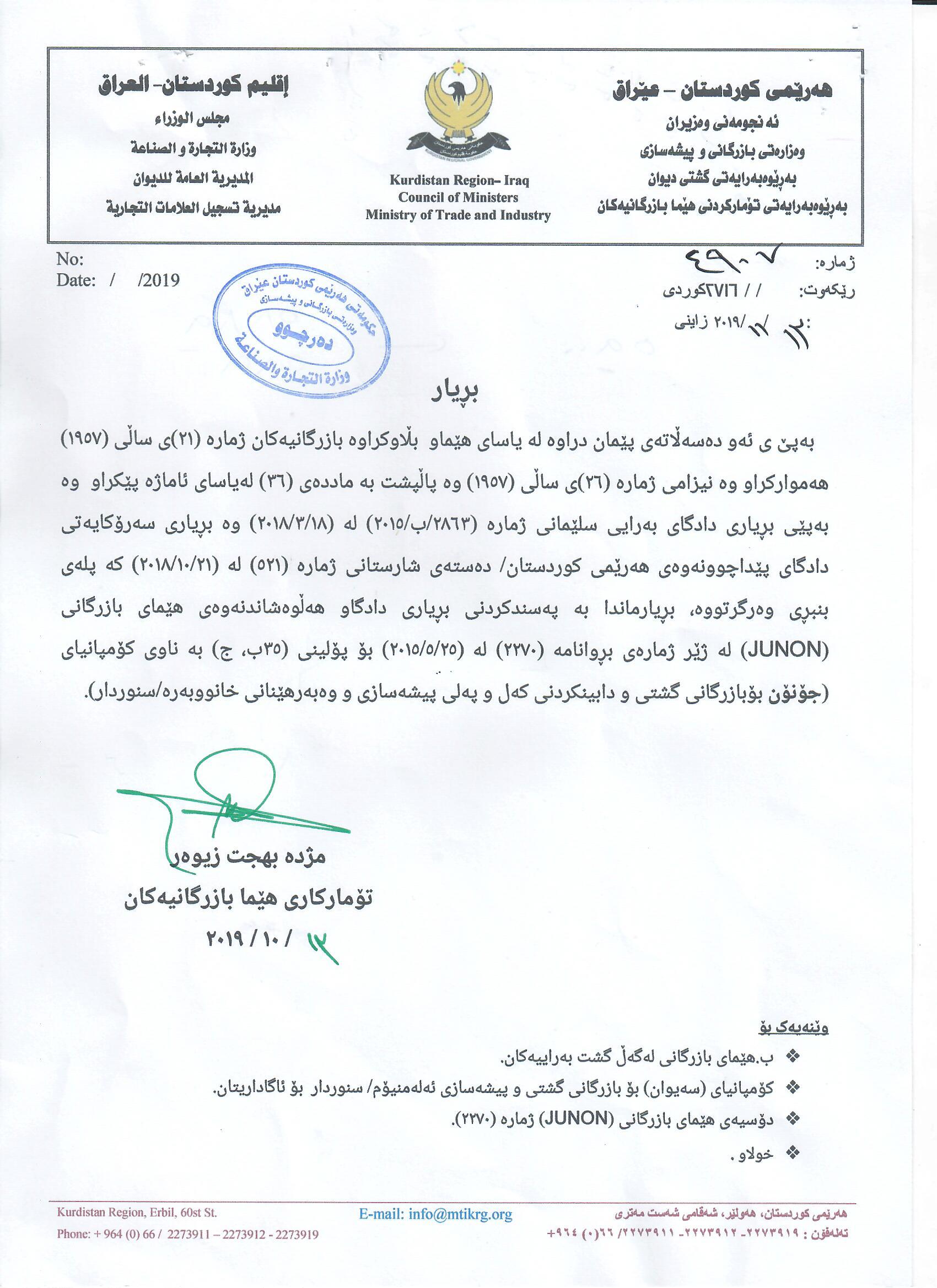 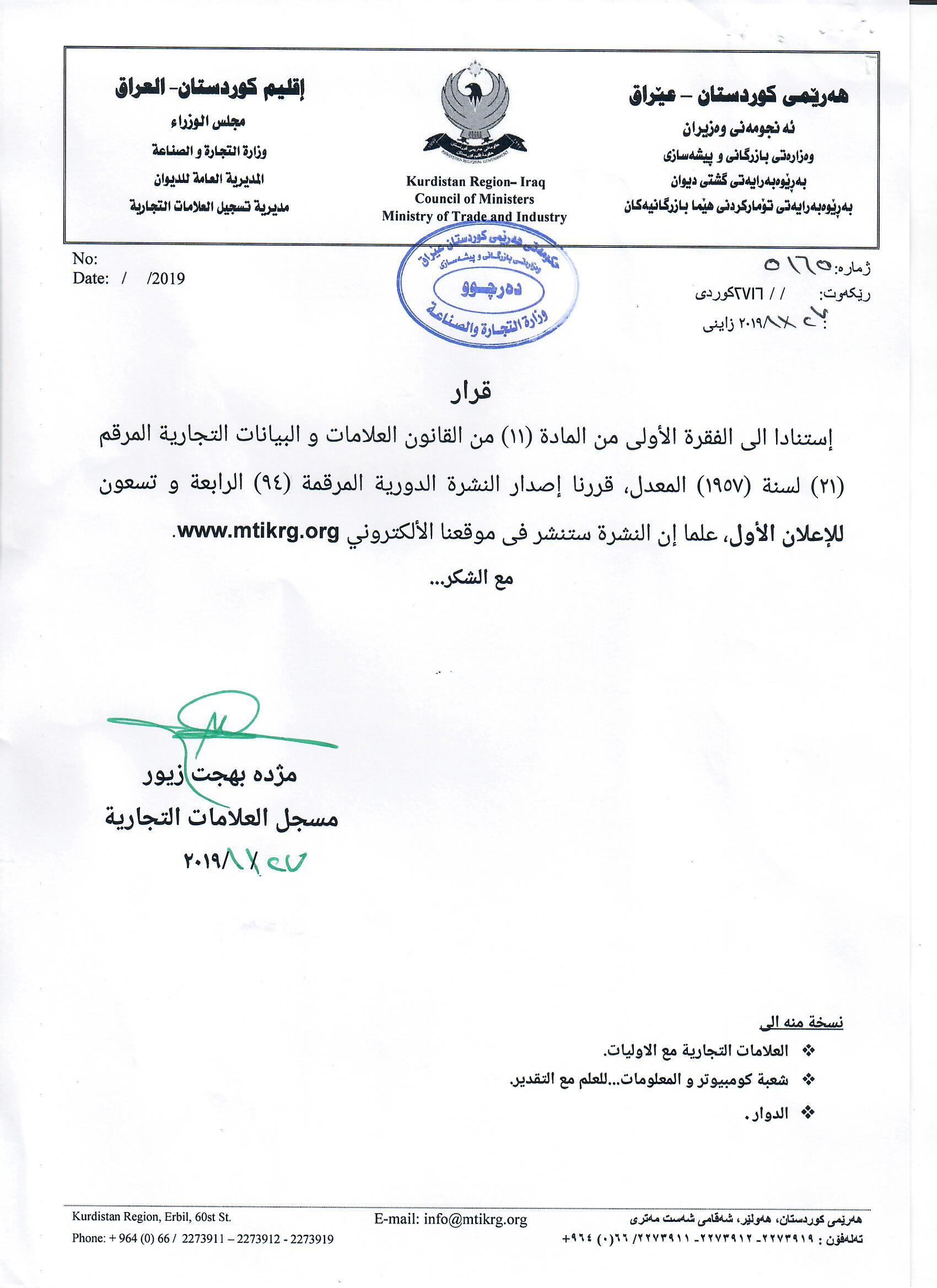 بلاوكراوةي ذمارة ( 94) لة ريَكةوتي27/11/2019 دةرضووة و ئةم هيَمايانة بؤ جاري يةكةم بلَاودةكريَنةوةفهرست النشرة رقم (94) في 27 / 11 / 2019 تتضمن العلامات التي تنشر للمرة الاولىالعلامات المعدلة منشورة في نشرات السابقة\أعادة نشر العلامة بالرقم(5799) في نشرة (91) وقد تم التعديل على العلامة التجارية المدة شهريندووبارة بلاوكردنةوةي هيَماي ذمارة (5799) لة بلاوكراوةي (91)  ضاككردنى هيَماى بازرطانى بؤ ماوةى دوو مانطرِاطةياندنى ذمارة (94)رقم الاعلان(94)خاوةنى هيَما :-كؤمثانياى/رةزظان بؤ بازرطانى طشتى 0 ناونيشان خاوةنى هيَما :-  عيَراق-دهؤك-شاخ كي 0  ناوى هيَماوثؤلَي بةرهةم :-(SR SALAR)(25 أ,ب,ج,ه,و) 0ريَكةوت و ذمارةى ثيَشكةش كردنى داواكارى:- (5799) لة 28/7/2019 0000000000000000000000000000مالك العلامة :- شركة/ رةزظان لتجارة العامة0 العنوان الكامل لمالك العلامة :- العراق-دهوك-  شاخ كي 0    اسمالعلامةوصنفها :- (SR SALAR)( 25 أ,ب,ج,ه,و)0تاريخ ورقم تقديم الطلب :- (5799) في 28/7/2019  0  أعادة نشر العلامة بالرقم (2873) في نشرة (66)و وقد تم التعديل على العلامة التجارية (نقل الملكية) ونشر لمدة الشهردووبارة بلاوكردنةوةي هيَماي ذمارة (2873) لة بلاوكراوةي (66) طواستنةوةى خاوةنداريةتى و بلو بكريتةوة بؤ ماوةي يةك مانطرِاطةياندنى ذمارة (94)رقم الاعلان(94)خاوةنى هيَما :- بازرطان: كامران علي رشة سور    ناونيشان خاوةنى هيَما :- عيَراق- سليَماني توي مةليك0ناوى هيَماوثؤلَي بةرهةم :-(صدف)(30ه) 0ريَكةوت و ذمارةى ثيَشكةش كردنى داواكارى:- (2873) لة 28/10/02019000000000000000000000000000مالك العلامة :- التاجر: كامران علي رشة سور    العنوان الكامل لمالك العلامة :- العراق- السليمانية- توي مليكاسمالعلامةوصنفها :- (صدف)( 30ه)0تاريخ ورقم تقديم الطلب :- (2873) في 28/10/02019أعادة نشر العلامة بالرقم (5535) في نشرة (88) وقد تم التعديل على العلامة التجارية (اضافة اصناف) المدة الشهردووبارة بلاوكردنةوةي هيَماي ذمارة (5535) لة بلاوكراوةي (88) زيادكردنى ثولين) بؤ ماوةى يةك مانط رِاطةياندنى ذمارة (94)رقم الاعلان(94)خاوةنى هيَما :- كؤمثانياى: soho nights  بؤ بازرطاني طشتي و خزمةتطوزاري راطةياندن و ريكلام و ريَكخستني بؤنةو ئاهةنط و فروشتني ثليتي فرؤكةواني / سنوردار 0ناونيشان خاوةنى هيَما :- عيَراق- هةوليَر طوندي ئينطليزي شوقةكاني فيتالناوى هيَماوثؤلَي بةرهةم :- (212)(34-35) 0ريَكةوت و ذمارةى ثيَشكةش كردنى داواكارى:- (5535) لة22 /5/20190000000000000000000000000000مالك العلامة :- شركة: soho nights  لتجارة العامة والخدمات الاعلامية والدعايات وتنظيم المناسبات والحفلات وبيع تذاكر الطيران/ المحدودةالعنوان الكامل لمالك العلامة :-العراق- اربيل- قرية الانطليزية- شقق فيتال 0اسمالعلامةوصنفها :- (212)( 34-35)0تاريخ ورقم تقديم الطلب :- (5535) لة 22 /5/2019           0                                                                                                                                                                                                                                                                                                                                                                                                                                                                                                                                                                                                                                                                                                                          أعادة نشر العلامة بالرقم (5084) في نشرة (85) وقد تم التعديل على العلامة التجارية (اضافة اصناف) المدة شهرين العلامة قابلة للإعتراض0دووبارة بلاوكردنةوةي هيَماي ذمارة (5084) لة بلاوكراوةي (85) زيادكردنى ثولين) بؤ ماوةى دوو مانط وة تانوي ليَدةطريَ0رِاطةياندنى ذمارة (94)رقم الاعلان(94)خاوةنى هيَما :-/ Emirates Fire Fighting Equipment Factory L.L.Cرةطةزى اماراتىناونيشان خاوةنى هيَما :-الشارقة,الامارات العربية المتحدة,ص.ب.22436 0ناوى هيَماوثؤلَي بةرهةم :-(firex)(9ز) 0ريَكةوت و ذمارةى ثيَشكةش كردنى داواكارى:- (5084) لة 18/12/02018000000000000000000000000000مالك العلامة :- :-/ Emirates Fire Fighting Equipment Factory L.L.جنسية اماراتية 0العنوان الكامل لمالك العلامة :- الشارقة,الامارات العربية المتحدة,ص.ب.22436 0اسمالعلامةوصنفها :- (firex)( 9ز)0تاريخ ورقم تقديم الطلب :- (5084) في 18/12/20180أعادة نشر العلامة بالرقم(4424) في نشرة (80) وقد تم التعديل على العلامة التجاريةونشر المدة شهريندووبارة بلاوكردنةوةي هيَماي ذمارة (4424) لة بلاوكراوةي (80)  ضاككردنى هيَماى بازرطانى و بلاو بكريتةوة بؤ ماوةى دوو مانطرِاطةياندنى ذمارة (94)رقم الاعلان(94)خاوةنى هيَما :- كارطاها راوةندوز جيطرنا  تةحيناكونجيا و حةلاوة 0ناونيشان خاوةنى هيَما :-عيَراق – دهوك-نزاركى 0ناوى هيَماوثؤلَي بةرهةم :-( بيَخال)( 29ز – 30ط) 0ريَكةوت و ذمارةى ثيَشكةش كردنى داواكارى:- (4424) لة 15 /4/02018000000000000000000000000000مالك العلامة :- معمل (رواندوز) لصناعة دبس والحلاوه 0العنوان الكامل لمالك العلامة :- عراق- دهوك – نزاركي 0اسمالعلامةوصنفها :- (بيَخال)() 29ز – 30ط 0تاريخ ورقم تقديم الطلب :- (4424) في 15/4/02018أعادة نشر العلامة بالرقم(4424) في نشرة (80) وقد تم التعديل على العلامة التجارية ونشر المدة شهريندووبارة بلاوكردنةوةي هيَماي ذمارة (4423) لة بلاوكراوةي (80)  ضاككردنى هيَماى بازرطانى و بلاو بكريتةوة بؤ ماوةى دوو مانطرِاطةياندنى ذمارة (94)رقم الاعلان(94)خاوةنى هيَما :- كارطاها راوةندوز جيطرنا  تةحيناكونجيا و حةلاوة 0ناونيشان خاوةنى هيَما :- عيَراق – دهوك-نزاركى.ناوى هيَماوثؤلَي بةرهةم :-(بةرئاش)– (29ز,30ط)0ريَكةوتو ذمارةى ثيَشكةش كردنى داواكارى:- (4423) لة 15/4/2018.000000000000000000000000000مالك العلامة :- / معمل (رواندوز) لصناعة دبس والحلاوه.العنوان الكامل لمالك العلامة :-  عراق- دهوك – نزاركي 0اسمالعلامةوصنفها :- (بةرئاش)– (29ز,30ط)0تاريخ ورقم تقديم الطلب :- (4423) في 15/4/2018.أعادة نشر العلامة بالرقم (5753) في نشرة (91) وقد تم التعديل على العلامة التجارية ونشر المدة شهردووبارة بلاوكردنةوةي هيَماي ذمارة (5753) لة بلاوكراوةي (91) بةجاكرنةوةى هيماي بازرطاني بؤ ماوةى يةك مانط بلاودةكريتةوةرِاطةياندنى ذمارة (94)رقم الاعلان(94)خاوةنى هيَما :-بازرطان / حسين نعمة ابراهيم 0ناونيشان خاوةنى هيَما :-عيَراق / هةوليَر زانكؤ 99 نزيك مزطةوتى عبدالكريم مدرس.ناوى هيَماوثؤلَي بةرهةم :-(ETUBAX)– (30,ك)0ريَكةوتو ذمارةى ثيَشكةش كردنى داواكارى:- (5753) لة 17/7/2019.000000000000000000000000000مالك العلامة :-التاجر/ حسين نعمة ابراهيم.العنوان الكامل لمالك العلامة :-عراق اربيل /زانكو 99 قرب جامع عبدالكريم مدرس 0اسمالعلامةوصنفها :- (ETUBAX)– (30,ك)0تاريخ ورقم تقديم الطلب :- (5753) في 17/7/2019.أعادة نشر العلامة بالرقم (5308) في نشرة (87) وقد تم التعديل الصنف على العلامة التجارية ونشر المدة شهردووبارة بلاوكردنةوةي هيَماي ذمارة (5308) لة بلاوكراوةي (87) بةجاكرنةوةى ثؤلين  هيماي بازرطاني و بلاو بكريتةوة بؤ ماوةى يةك مانط رِاطةياندنى ذمارة (94)رقم الاعلان(94)خاوةنى هيَما :-كؤمثانياي /طةلياوة بؤ بةليندةرةيةتى بيناسازى و بازرطانى طشتى سنوردار  0ناونيشان خاوةنى هيَما :-عيَراق / هةوليَر /عةنكاوة.ناوى هيَماوثؤلَي بةرهةم :( اسمنت ابارالنفط- فئة G- CEMENT OIL CLAS-G) (19أ,35,ب,ج)0ريَكةوتو ذمارةى ثيَشكةش كردنى داواكارى:- (5308) لة 17/3/2019.000000000000000000000000000مالك العلامة :-الشركة: / كةلياوة للمقاولات البناء واتجارة /المجدودة.العنوان الكامل لمالك العلامة :-عراق /اربيل /عينكاوة 0اسمالعلامةوصنفها ( اسمنت ابارالنفط- فئة G- CEMENT OIL CLAS-G) (19أ,35,ب,ج) .تاريخ ورقم تقديم الطلب :- (5308) في 17/3/2019.أعادة نشر العلامة بالرقم (5939) في نشرة (92) وقد تم التعديل على العلامة التجارية ونشرالمدة شهردووبارة بلاوكردنةوةي هيَماي ذمارة (5939) لة بلاوكراوةي (92) بةجاكرنةوةى هيماي بازرطاني و بلاو بكريتةوة بؤ ماوةى يةك مانط رِاطةياندنى ذمارة (94)رقم الاعلان(94)خاوةنى هيَما :   / Facebook.Inc رةطةزى ئةمريكى 0ناونيشان خاوةنى هيَما:- 1601 willow Road,Menlo Park,California 94025,United States of America      ناوى هيَماوثؤلَي بةرهةم :-(f)– (38أ)0ريَكةوتو ذمارةى ثيَشكةش كردنى داواكارى:- (5939) لة 15/9/2019.000000000000000000000000000مالك العلامة :- Facebook.Inc /جنسية الامريكية .العنوان الكامل لمالك العلامة :- 1601 willow Road,Menlo Park,California 94025,United States of America                                  اسمالعلامةوصنفها :- (f)– (38أ)0تاريخ ورقم تقديم الطلب :- (5939) في 15/9/2019.أعادة نشر العلامة بالرقم (5729) في نشرة (90) وقد تم التعديل على العلامة التجارية ونشر المدة شهردووبارة بلاوكردنةوةي هيَماي ذمارة (5729) لة بلاوكراوةي (90) بةجاكرنةوةى هيماي بازرطاني  و بلاوبكريتةوة بؤ ماوةى يةك مانطرِاطةياندنى ذمارة (94)رقم الاعلان(94)خاوةنى هيَما :-كؤمثانياى /نورسيما بؤ بازرطانى طشتى و خؤراك و بازرطانى كةل و ثةل و بةروبومةكانى ئاليكى كشتوكال و ثةلةوةرى ثيَكهاتةكانى و ثيداويستى كشتوكالى/ سنوردار  0ناونيشان خاوةنى هيَما :-عيَراق – هةوليَر – ريَطاى خةبات ثشت طومرطى طةورة.ناوى هيَماوثؤلَي بةرهةم :-( الجزيرة)(29و,ز,30أ,ب,ج,د,ه,و,ز,ح,ط,ى,ك, ل,م,ن,س,ع,ف,ص,ق,ر,31أ,و)0ريَكةوتو ذمارةى ثيَشكةش كردنى داواكارى:- (5729) لة 7/7/2019.000000000000000000000000000مالك العلامة :-شركة / نورسيما للتجارة العامة والاغذية والتجارة المواد والمنتوجات العلفية الزراعية والدواجن و مكوناتها والمستلزمات الزراعية / المحدودة .العنوان الكامل لمالك العلامة :- 0العراق – اربيل / طريق الخبات خلف العلوى الكبرىاسمالعلامةوصنفها :- (الجزيرة)– (29و,ز,30أ,ب,ج,د,ه,و,ز,ح,ط,ى,ك, ل,م,ن,س,ع,ف,ص,ق,ر,31أ,و)0تاريخ ورقم تقديم الطلب :- (5729) في 7/7/2019.أعادة نشر العلامة بالرقم (593) في نشرة (23) وقد تم التعديل على العلامة التجارية ونشر لمدة شهردووبارة بلاوكردنةوةي هيَماي ذمارة (593) لة بلاوكراوةي (23) بةجاكرنةوةى هيماي بازرطاني و بلاو بكريتةوة بؤ ماوةى يةك مانطرِاطةياندنى ذمارة (94)رقم الاعلان(94)خاوةنى هيَما : TICARET LIMITED SIRKETI POLIYA POLIESTER SANAYI VEناونيشان خاوةنى هيَما :-FIRUZKOY BULVARI NO: 46 AVCILAR/ ISTANBULناوى هيَماوثؤلَي بةرهةم :-( ثوليا POLIYA  )(4,2,1  ) 0ريَكةوتو ذمارةى ثيَشكةش كردنى داواكارى:- (593) لة 27/2/2012.000000000000000000000000000مالك العلامة :- TICARET LIMITED SIRKETI POLIYA POLIESTER SANAYI VE العنوان الكامل لمالك العلامة :- FIRUZKOY BULVARI NO: 46 AVCILAR/ ISTANBULاسمالعلامةوصنفها :- (ثوليا POLIYA )– (4,2,1).تاريخ ورقم تقديم الطلب :- (593) في 27/7/2012أعادة نشر العلامة بالرقم (5802) في نشرة (91) وقد تم التعديل العنوان العلامة التجارية ونشر المدة شهردووبارة بلاوكردنةوةي هيَماي ذمارة (5802) لة بلاوكراوةي (91) بةجاكرنةوةى ناونيشاني هيماي بازرطاني بؤ ماوةى يةك مانط بلاو دةكريتةوةرِاطةياندنى ذمارة (94)رقم الاعلان(94)خاوةنى هيَما : كارطةي: زهرة الفرات بؤ بةرهةم هيَناني هةويركاري و شيرنةمةنيناونيشان خاوةنى هيَما :-عيَراق- هةوليَر- بنةصلاوةناوى هيَماوثؤلَي بةرهةم :-( مخبز فرات  ) (30ط-ح  ) 0ريَكةوتو ذمارةى ثيَشكةش كردنى داواكارى:- (5802) لة 29/7/2019.000000000000000000000000000مالك العلامة :-معمل: زهرة الفرات لانتاج المعجنات والحلويات العنوان الكامل لمالك العلامة :- العراق- اربيل- بنصلاوةاسمالعلامةوصنفها :- (مخبز فرات  )– (30ط-ح  ).تاريخ ورقم تقديم الطلب :- (5802) في 29/7/2019أعادة نشر العلامة بالرقم (830) في نشرة ()وقد تم تغير الاسم صاحب العلامة التجارية دووبارة بلاوكردنةوةي هيَماي ذمارة (830) لة بلاوكراوةي (4) بةطؤريني ناوي هيَماي بازرطاني 		رِاطةياندنى ذمارة (94)رقم الاعلان(94)خاوةنى هيَما : كؤمثانياي بةهاري كار بؤ بازرطاني طشتي و بريكارنامةي بازرطاني / سنوردارناونيشان خاوةنى هيَما :- سليَماني- شةقامي بازنةيي مةليك مةحمود / تةلاري بازرطاني بةهار طروب ناوى هيَماوثؤلَي بةرهةم :-( ئةحمدي AHMADI  ) (30  ) 0ريَكةوتو ذمارةى ثيَشكةش كردنى داواكارى:- (830) لة 27/5/2019.000000000000000000000000000مالك العلامة :- شركة: بهاري كار للتجارة العامة والوكالات التجارية/ المحدودة العنوان الكامل لمالك العلامة :- السليمانية- دوارة مةلك محمود- بناية التجارية بهار كروباسمالعلامةوصنفها :- (ئةحمدي AHMADI  )– (30).تاريخ ورقم تقديم الطلب :- (830) في 27/5/2019		أعادة نشر العلامة بالرقم (830) في نشرة ()وقد تم تجديد العلامة التجارية غير قابل للاعتراضدووبارة بلاوكردنةوةي هيَماي ذمارة (81) لة بلاوكراوةي ()(نوي كردنةوة هيَما بازرطاني) وة تانوي ليَ ناطيريَ0رِاطةياندنى ذمارة (94)رقم الاعلان(94)خاوةنى هيَما : كؤمثانياي بةهاري كار بؤ بازرطاني طشتي و بريكارنامةي بازرطاني / سنوردارناونيشان خاوةنى هيَما :- سليَماني- شةقامي بازنةيي مةليك مةحمود / تةلاري بازرطاني بةهار طروب ناوى هيَماوثؤلَي بةرهةم :-( ئةحمدي AHMADI  ) (30  ) 0ريَكةوتو ذمارةى ثيَشكةش كردنى داواكارى:- (830) لة 27/5/2019.000000000000000000000000000مالك العلامة :- شركة: بهاري كار للتجارة العامة والوكالات التجارية/ المحدودة العنوان الكامل لمالك العلامة :- السليمانية- دوارة مةلك محمود- بناية التجارية بهار كروباسمالعلامةوصنفها :- (ئةحمدي AHMADI  )– (30).تاريخ ورقم تقديم الطلب :- (830) في 27/5/2019		أعادة نشر العلامة بالرقم (601) في نشرة ()وقد تم تجديد العلامة التجارية غير قابل للاعتراضدووبارة بلاوكردنةوةي هيَماي ذمارة (601) لة بلاوكراوةي ()(نوي كردنةوة هيَما بازرطاني) وة تانوي ليَ ناطيريَ		رِاطةياندنى ذمارة (94)                رقم الاعلان(94)خاوةنى هيَما : بازرطان: عبد الرحيم احمد افشارناونيشان خاوةنى هيَما :- انطلترا- ساوبامتون – شارع وينجستر SO532PZ ناوى هيَماوثؤلَي بةرهةم :-( AHMED TEA  ) (30ب  ) 0ريَكةوتو ذمارةى ثيَشكةش كردنى داواكارى:- (601) لة 27/2/2012.000000000000000000000000000مالك العلامة :- التاجر: عبد الرحيم احمد افشار العنوان الكامل لمالك العلامة :- انطلترا- ساوبامتون – شارع وينجستر SO532PZاسمالعلامةوصنفها :- (AHMED TEA  )– (30ب).تاريخ ورقم تقديم الطلب :- (601) في 27/7/2012أعادة نشر العلامة بالرقم (546) في نشرة (93) وقد تم التصحیح اسم مالک العلامة التجارية و الصنف ونشر المدة شهردووبارة بلاوكردنةوةي هيَماي ذمارة (5802) لة بلاوكراوةي (91) بةجاكرنةوةى ناوى خاوەن هيماي بازرطاني  و پۆلین بؤ ماوةى يةك مانط بلاو دةكريتةوة	رِاطةياندنى ذمارة (94)                رقم الاعلان(94)خاوةنى هيَما : بازرطان: جمعە عمر حمدناونيشان خاوةنى هيَما :- هەولێر- ناوچەى پیشەسازى باشور-شەمامکناوى هيَماوثؤلَي بةرهةم :-( Super Almas  ) (3 ب، 16 أ  ) 0ريَكةوتو ذمارةى ثيَشكةش كردنى داواكارى:- (546) لة 9/6/2019.000000000000000000000000000مالك العلامة :- التاجر: جمعە عمر حمد العنوان الكامل لمالك العلامة :- اربیل- منطقة الصناعیة جنوبیة- شمامکاسمالعلامةوصنفها :- ( Super Almas  ) (3 ب، 16 أ  ) 0تاريخ ورقم تقديم الطلب :- (546) لة 9/6/2019.العلامات المنشورة في نشرة  (94)	فةهرةستى بلاوكراوةي ذمارة ( 94)لة ريَكةوتي 00/00/2019 دةرضووة و ئةم هيَمايانة بؤ جاري يةكةم بلَاودةكريَنةوةرِاطةياندنى ذمارة (94)رقم الاعلان(94)خاوةنى هيَما :-كؤمثانياى/باخي سيَوان بؤ بازرطانى طشتى خؤراك/سنوردار   0ناونيشان خاوةنى هيَما :- سليَمانى-سةنتةرى دوبةى 0ناوى هيَماوثؤلَي بةرهةم :-(رز الفاخر مع الشكل Alfakher Rice) (30ه) 0ريَكةوت و ذمارةى ثيَشكةش كردنى داواكارى:- (6082) لة 24/10/2019 0000000000000000000000000000مالك العلامة :- شركة/ باخي سيوان للتجارة العامة الاغذية/المحدودة 0العنوان الكامل لمالك العلامة :- السليمانية-سنتر دوبي0اسمالعلامةوصنفها :- (رز الفاخر مع الشكل Alfakher Rice)( 30ه)0تاريخ ورقم تقديم الطلب :- (6082) في 24/10/2019 0رِاطةياندنى ذمارة (94)رقم الاعلان(94)خاوةنى هيَما :-كؤمثانياى/باخي سيَوان بؤ بازرطانى طشتى خؤراك/سنوردار   0ناونيشان خاوةنى هيَما :- سليَمانى-سةنتةرى دوبةى 0ناوى هيَماوثؤلَي بةرهةم :-(المحبة مع الشكل MAHABBA) (30ه) 0ريَكةوت و ذمارةى ثيَشكةش كردنى داواكارى:- (6083) لة 23/10/2019 0000000000000000000000000000مالك العلامة :- شركة/ باخي سيوان للتجارة العامة الاغذية/المحدودة 0العنوان الكامل لمالك العلامة :- السليمانية-سنتر دوبي0اسمالعلامةوصنفها :- (المحبة مع الشكل MAHABBA)( 30ه)0تاريخ ورقم تقديم الطلب :- (6083) في 23/10/2019 0رِاطةياندنى ذمارة (94)رقم الاعلان(94)خاوةنى هيَما :- كؤمثانياى/ هاشم رمضان بؤ بازرطانى طشتى/سنوردار 0ناونيشان خاوةنى هيَما :- عيَراق-زاخؤ-كؤمةلَطاى بازرطانى 0ناوى هيَماوثؤلَي بةرهةم :-(Vidy)(3 أ) 0ريَكةوت و ذمارةى ثيَشكةش كردنى داواكارى:- (6084) لة 24/10/2019 0000000000000000000000000000مالك العلامة :- شركة/ هاشم رمضان التجارة العامة/المحدودة 0العنوان الكامل لمالك العلامة :- العراق-زاخو-مجمع تجاري 0اسمالعلامةوصنفها :- (Vidy)( 3 أ)0تاريخ ورقم تقديم الطلب :- (6084) في 24/10/2019 0رِاطةياندنى ذمارة (94)رقم الاعلان(94)خاوةنى هيَما :-كؤمثانياى / مهرا شيمي سثيدار /رةطةزى ئيَراني 0ناونيشان خاوةنى هيَما :- ايران-شارع ملا صدرا-شيراز جنوبي-برازيل الغربي-رقم 140 شقة 4-طهران 0ناوى هيَماوثؤلَي بةرهةم :-( Alovex الوكس)(3 ,5,10 ,16 ,24 ,35 ,39) 0ريَكةوت و ذمارةى ثيَشكةش كردنى داواكارى:- (6085) لة 23/10/02019000000000000000000000000000مالك العلامة :- شركة / مهرا شيمي سثيدار/الجنسية الايرانية 0العنوان الكامل لمالك العلامة :- ايران-شارع ملا صدرا-شيراز جنوبي-برازيل الغربي-رقم 140 شقة 4-طهران 0اسمالعلامةوصنفها :- (Alovex الوكس)( 3 ,5,10 ,16 ,24 ,35 ,39)0تاريخ ورقم تقديم الطلب :- (6085) في 23/10/2019 0رِاطةياندنى ذمارة (94)رقم الاعلان(94)خاوةنى هيَما :-بازرطان / عمر هوشيار الكيالي 0ناونيشان خاوةنى هيَما :- هةوليَر-ازادي 0ناوى هيَماوثؤلَي بةرهةم :-(RICHMAN)(4 ,6 ,16 ,34) 0ريَكةوت و ذمارةى ثيَشكةش كردنى داواكارى:- (6086) لة 23/10/02019000000000000000000000000000مالك العلامة :- تاجر / عمر هوشيار الكيالي 0العنوان الكامل لمالك العلامة :-اربيل-ازادي 0اسمالعلامةوصنفها :- (RICHMAN)( 4 ,6 ,16 ,34)0تاريخ ورقم تقديم الطلب :- (6086) في 23/10/2019 0رِاطةياندنى ذمارة (94)رقم الاعلان(94)خاوةنى هيَما :-كؤمثانياى / Golden Mountains بؤ بةلَيَندةرايةتى بيناسازى و بةريَوةبردنى هؤتيل/سنوردار 0ناونيشان خاوةنى هيَما :- عيَراق-هةوليَر-طوندى ئيتالَى 1 0ناوى هيَماوثؤلَي بةرهةم :-(BW Best western)(35 ب,ج ,42 ب) 0ريَكةوت و ذمارةى ثيَشكةش كردنى داواكارى:- (6087) لة 27/10/02019000000000000000000000000000مالك العلامة :- شركة/ Golden Mountains للمقاولات انشائية و الخدمات أدارة فنادق/المحدودة0العنوان الكامل لمالك العلامة :-العراق-اربيل-قرية ايطالي 1 0اسمالعلامةوصنفها :- (BW Best western)( 35 ب,ج ,42 ب)0تاريخ ورقم تقديم الطلب :- (6087) في 27/10/2019 0رِاطةياندنى ذمارة (94)رقم الاعلان(94)خاوةنى هيَما :-بازرطان / دةشتى ياسين جواد 0ناونيشان خاوةنى هيَما :- هةوليَر-شيَخ الله 0ناوى هيَماوثؤلَي بةرهةم :-(Livea   ليفيا )(3 أ,ب,ج) 0ريَكةوت و ذمارةى ثيَشكةش كردنى داواكارى:- (6088) لة 23/10/02019000000000000000000000000000مالك العلامة :- تاجر / دةشتى ياسين جواد 0العنوان الكامل لمالك العلامة :-اربيل-شيخ الله  0اسمالعلامةوصنفها :- (Livea   ليفيا)( 3 أ,ب,ج)0تاريخ ورقم تقديم الطلب :- (6088) في 23/10/2019 0رِاطةياندنى ذمارة (94)رقم الاعلان(94)خاوةنى هيَما :-بازرطان / حسين علي حسن 0ناونيشان خاوةنى هيَما :- عيَراق -هةوليَر-سيَتاقان بةرامبةر هيلال احمر 0ناوى هيَماوثؤلَي بةرهةم :-(Sorma  )(8 أ) 0ريَكةوت و ذمارةى ثيَشكةش كردنى داواكارى:- (6089) لة 27/10/02019000000000000000000000000000مالك العلامة :- تاجر / حسين علي حسن 0العنوان الكامل لمالك العلامة :-العراق-اربيل-سيتاقان  مقابل هيلال احمر 0اسمالعلامةوصنفها :- (Sorma  )( 8 أ)0تاريخ ورقم تقديم الطلب :- (6089) في 27/10/2019 0رِاطةياندنى ذمارة (94)رقم الاعلان(94)خاوةنى هيَما :-كؤمثانياى / A.T.A بؤ بازرطانى كةل و ثةلي كارةبايي/سنوردار 0ناونيشان خاوةنى هيَما :- عيَراق -هةوليَر-كوراني مةخمور  0ناوى هيَماوثؤلَي بةرهةم :-(Tofiq  )(11 أ) 0ريَكةوت و ذمارةى ثيَشكةش كردنى داواكارى:- (6090) لة 27/10/02019000000000000000000000000000مالك العلامة :- شركة /  A.T.Aالتجارة المواد الكهربائية/المحدودة 0العنوان الكامل لمالك العلامة :-العراق-اربيل-كوراني مخمور 0اسمالعلامةوصنفها :- (Tofiq  )( 11 أ) 0   تاريخ ورقم تقديم الطلب :- (6090) في 27/10/2019 0رِاطةياندنى ذمارة (94)رقم الاعلان(94)خاوةنى هيَما :-كؤمثانياى / A.T.A بؤ بازرطانى كةل و ثةلي كارةبايي/سنوردار 0ناونيشان خاوةنى هيَما :- عيَراق -هةوليَر-كوراني مةخمور  0ناوى هيَماوثؤلَي بةرهةم :-(A.T.A  )(11 أ) 0ريَكةوت و ذمارةى ثيَشكةش كردنى داواكارى:- (6091) لة 27/10/02019000000000000000000000000000مالك العلامة :- شركة /  A.T.Aالتجارة المواد الكهربائية/المحدودة 0العنوان الكامل لمالك العلامة :-العراق-اربيل-كوراني مخمور 0اسمالعلامةوصنفها :- (A.T.A  )( 11 أ) 0   تاريخ ورقم تقديم الطلب :- (6091) في 27/10/2019 0رِاطةياندنى ذمارة (94)رقم الاعلان(94)خاوةنى هيَما :-كؤمثانياى / A.T.A بؤ بازرطانى كةل و ثةلي كارةبايي/سنوردار 0ناونيشان خاوةنى هيَما :- عيَراق -هةوليَر-كوراني مةخمور  0ناوى هيَماوثؤلَي بةرهةم :-(CY  )(11 أ) 0ريَكةوت و ذمارةى ثيَشكةش كردنى داواكارى:- (6092) لة 27/10/02019000000000000000000000000000مالك العلامة :- شركة /  A.T.Aالتجارة المواد الكهربائية/المحدودة 0العنوان الكامل لمالك العلامة :-العراق-اربيل-كوراني مخمور 0اسمالعلامةوصنفها :- (CY    )( 11 أ) 0   تاريخ ورقم تقديم الطلب :- (6092) في 27/10/2019 0رِاطةياندنى ذمارة (94)رقم الاعلان(94)خاوةنى هيَما :-كؤمثانياى / محمد حمود الشايع ذ .م.م /رةطةزى كوةيتي0ناونيشان خاوةنى هيَما :- ص.ب.181 ,الصفاة 13002 ,الكويت  0ناوى هيَماوثؤلَي بةرهةم :-( شركة الشايع للتجارة ALSHAYA TRADING CO A)(35)ريَكةوت و ذمارةى ثيَشكةش كردنى داواكارى:- (6093) لة 28/10/02019000000000000000000000000000مالك العلامة :- شركة / محمد حمود الشايع ذ .م.م /الجنسية الكويتية 0العنوان الكامل لمالك العلامة :- ص.ب.181 ,الصفاة 13002 ,الكويت  0اسمالعلامةوصنفها :- (شركة الشايع للتجارة ALSHAYA TRADING CO A  ) ( 35) 0   تاريخ ورقم تقديم الطلب :- (6093) في 28/10/2019 0رِاطةياندنى ذمارة (94)رقم الاعلان(94)خاوةنى هيَما :-كؤمثانياى / محمد حمود الشايع ذ .م.م /رةطةزى كوةيتي0ناونيشان خاوةنى هيَما :- ص.ب.181 ,الصفاة 13002 ,الكويت  0ناوى هيَماوثؤلَي بةرهةم :-( الشايع هولدنغز ALSHAYA HOLDINGS   A) (35) 0ريَكةوت و ذمارةى ثيَشكةش كردنى داواكارى:- (6094) لة 28/10/02019000000000000000000000000000مالك العلامة :- شركة / محمد حمود الشايع ذ .م.م /الجنسية الكويتية 0العنوان الكامل لمالك العلامة :- ص.ب.181 ,الصفاة 13002 ,الكويت  0اسمالعلامةوصنفها :- (الشايع هولدنغز ALSHAYA HOLDINGS  A) ( 35) 0   تاريخ ورقم تقديم الطلب :- (6094) في 28/10/2019 0رِاطةياندنى ذمارة (94)رقم الاعلان(94)خاوةنى هيَما :-كؤمثانياى / محمد حمود الشايع ذ .م.م /رةطةزى كوةيتي0ناونيشان خاوةنى هيَما :- ص.ب.181 ,الصفاة 13002 ,الكويت  0ناوى هيَماوثؤلَي بةرهةم :-( الشايع للمشاريع ALSHAYA ENTERPRISES  ) (35)ريَكةوت و ذمارةى ثيَشكةش كردنى داواكارى:- (6095) لة 28/10/02019000000000000000000000000000مالك العلامة :- شركة / محمد حمود الشايع ذ .م.م /الجنسية الكويتية 0العنوان الكامل لمالك العلامة :- ص.ب.181 ,الصفاة 13002 ,الكويت  0اسمالعلامةوصنفها :- (الشايع للمشاريع ALSHAYA ENTERPRISES ) ( 35) 0   تاريخ ورقم تقديم الطلب :- (6095) في 28/10/2019 0رِاطةياندنى ذمارة (94)رقم الاعلان(94)خاوةنى هيَما :-كؤمثانياى / محمد حمود الشايع ذ .م.م /رةطةزى كوةيتي0ناونيشان خاوةنى هيَما :- ص.ب.181 ,الصفاة 13002 ,الكويت  0ناوى هيَماوثؤلَي بةرهةم :-( شركة الشايع للتنمية العقارية ALSHAYA PROPERTY DEVELOPMENT CO.)(35)ريَكةوت و ذمارةى ثيَشكةش كردنى داواكارى:- (6096) لة 28/10/02019000000000000000000000000000مالك العلامة :- شركة / محمد حمود الشايع ذ .م.م /الجنسية الكويتية 0العنوان الكامل لمالك العلامة :- ص.ب.181 ,الصفاة 13002 ,الكويت  0اسمالعلامةوصنفها :- (شركة الشايع للتنمية العقارية ALSHAYA PROPERTY DEVELOPMENT CO.) ( 35) 0   تاريخ ورقم تقديم الطلب :- (6096) في 28/10/2019 0رِاطةياندنى ذمارة (94)رقم الاعلان(94)خاوةنى هيَما :-كؤمثانياى / محمد حمود الشايع ذ .م.م /رةطةزى كوةيتي0ناونيشان خاوةنى هيَما :- ص.ب.181 ,الصفاة 13002 ,الكويت  0ناوى هيَماوثؤلَي بةرهةم :-( مجموعة الشايع ALSHAYA GROUP )  (35)ريَكةوت و ذمارةى ثيَشكةش كردنى داواكارى:- (6097) لة 28/10/02019000000000000000000000000000مالك العلامة :- شركة / محمد حمود الشايع ذ .م.م /الجنسية الكويتية 0العنوان الكامل لمالك العلامة :- ص.ب.181 ,الصفاة 13002 ,الكويت  0اسمالعلامةوصنفها :- (مجموعة الشايع ALSHAYA GROUP) ( 35) 0   تاريخ ورقم تقديم الطلب :- (6097) في 28/10/2019 0  		رِاطةياندنى ذمارة (94)               رقم الاعلان(94)خاوةنى هيَما :-كؤمثانياي: نفت بهران المساهمة العامة/ رِةطةزي ئيرانيناونيشان خاوةنى هيَما :- ايران- طهران,شارع شريعتي,شارع شهيد وحيد دستجردي (ظفر) . زقاق شريفي , رقم 2ناوى هيَماوثؤلَي بةرهةم :-( بهران )  (1أ-4أ-ب-35أ-ب-39أ-ب-40أ)ريَكةوت و ذمارةى ثيَشكةش كردنى داواكارى:- (6098) لة 3/11/02019000000000000000000000000000مالك العلامة :- شركة:  نفت بهران المساهمة العامة/ الجنسية الايرانية 0العنوان الكامل لمالك العلامة :- ايران- طهران,شارع شريعتي,شارع شهيد وحيد دستجردي (ظفر) . زقاق شريفي , رقم 2اسمالعلامةوصنفها :- (بهران) (1أ-4أ-ب-35أ-ب-39أ-ب-40أ) 0   تاريخ ورقم تقديم الطلب :- (6098) في 3/11/2019 0  		رِاطةياندنى ذمارة (94)                    رقم الاعلان(94)خاوةنى هيَما :-كؤمثانياي: نفت بهران المساهمة العامة / رِةطةزي ئيرانيناونيشان خاوةنى هيَما :- ايران- طهران,شارع شريعتي,شارع شهيد وحيد دستجردي (ظفر) . زقاق شريفي , رقم 2ناوى هيَماوثؤلَي بةرهةم :-( BEHRAN )  (1أ-4أ-ب-35أ-ب-39أ-ب-40أ)ريَكةوت و ذمارةى ثيَشكةش كردنى داواكارى:- (6099) لة 3/11/02019000000000000000000000000000مالك العلامة :- شركة:  نفت بهران المساهمة العامة/ الجنسية الايرانية 0العنوان الكامل لمالك العلامة :- ايران- طهران,شارع شريعتي,شارع شهيد وحيد دستجردي (ظفر) . زقاق شريفي , رقم 2اسمالعلامةوصنفها :- (BEHRAN) (1أ-4أ-ب-35أ-ب-39أ-ب-40أ) 0   تاريخ ورقم تقديم الطلب :- (6099) في 3/11/2019 0  		رِاطةياندنى ذمارة (94)                  رقم الاعلان(94)خاوةنى هيَما :-خواردةمةني: ميط ميط بؤ ثيَش كةش كردني خزمةتكوزاري خيراناونيشان خاوةنى هيَما :- عراق/ سليماني طةرةكي ابراهيم احمدناوى هيَماوثؤلَي بةرهةم :-( mig mig )  (42أ)ريَكةوت و ذمارةى ثيَشكةش كردنى داواكارى:- (6700) لة 30/10/02019000000000000000000000000000مالك العلامة :- مطعم: ميط ميط لتقديم خدمات السريعة 0العنوان الكامل لمالك العلامة :- العراق/ السليمانية محلة ابراهيم احمد  0اسمالعلامةوصنفها :- (mig mig) (42أ) 0   تاريخ ورقم تقديم الطلب :- (6700) في 30/10/2019 0  		رِاطةياندنى ذمارة (94)                    رقم الاعلان(94)خاوةنى هيَما :-كارطةي بةهةشت بؤ دروستكردني راشيناونيشان خاوةنى هيَما :- عيَراق/ سليماني ناوجةي ثيشةسازي 1بةرامبةر دادطاي سليَمانيناوى هيَماوثؤلَي بةرهةم :-( راشي خؤمالي شيَنيَ – tahini khomani sheni)  (31أ)ريَكةوت و ذمارةى ثيَشكةش كردنى داواكارى:- (6701) لة 3/11/02019000000000000000000000000000مالك العلامة :- معمل: بةهشت لصناعة الراشي 0العنوان الكامل لمالك العلامة :- العراق- سليمانية منطقة الصناعية 1 مقابل محكمة السليمانية  0اسمالعلامةوصنفها :- (راشي خؤمالي شيَنيَ – tahini khomani sheni) ( 31أ) 0   تاريخ ورقم تقديم الطلب :- (6701) في 3/11/2019 0  		رِاطةياندنى ذمارة (94)                  رقم الاعلان(94)خاوةنى هيَما :-كارطةي : ينابيع الريف بؤ بة رهةم هيَناني خواردنةوة كحوليةكانناونيشان خاوةنى هيَما :- هةوليَر – عينكاوة- رِيَطاي بةحركةناوى هيَماوثؤلَي بةرهةم :-( RED HORSE لةطةلَ ويَنة )  (32أ-33)ريَكةوت و ذمارةى ثيَشكةش كردنى داواكارى:- (6702) لة 4/11/02019000000000000000000000000000مالك العلامة :- معمل: ينابيع الريف للأنتاج المشروبات الكحولية 0العنوان الكامل لمالك العلامة :- اربيل- عينكاوة- طريق بحركة  0اسمالعلامةوصنفها :- (RED HORSE مع الشكل) (32أ-33) 0   تاريخ ورقم تقديم الطلب :- (6702) في 4/11 /2019 0  		رِاطةياندنى ذمارة (94)                رقم الاعلان(94)خاوةنى هيَما :-كؤمثانياي: جمال العراق بؤ بازرطاني طشتي / سنوردارناونيشان خاوةنى هيَما :- عيَراق- هةوليَر طوندي لوبنانيناوى هيَماوثؤلَي بةرهةم :-( IRAQ BEAUTY )  (3ج)ريَكةوت و ذمارةى ثيَشكةش كردنى داواكارى:- (6703) لة 31/10/02019000000000000000000000000000مالك العلامة :- شركة: جمال العراق للتجارة العامة / المحدودة 0العنوان الكامل لمالك العلامة :- العراق- اربيل- قرية اللبنانية  0اسمالعلامةوصنفها :- (IRAQ BEAUTY) ( 3ج) 0   تاريخ ورقم تقديم الطلب :- (6703) في 31/10/2019 0  		رِاطةياندنى ذمارة (94)رقم الاعلان(94)خاوةنى هيَما :-كؤمثانياي : SULTAN  بؤ بازرطاني طشتي و جل و بةرطي ئامادةكراو و كوتالَ و مؤبيليات / سنوردارناونيشان خاوةنى هيَما :- عيَراق- هةوليَر شةقامي 60 م نزيك ياريطاي فةرةنسوَ هةريريناوى هيَماوثؤلَي بةرهةم :-( SULTAN 1890 )  (25-35ب-ج)ريَكةوت و ذمارةى ثيَشكةش كردنى داواكارى:- (6704) لة 5/11/02019000000000000000000000000000مالك العلامة :- شركة:   SULTAN  للتجارة العامة والالبسة الجاهزة والاقمشة والموبيليات / المحدودةالعنوان الكامل لمالك العلامة :- العراق – اربيل- شارع 60م قرب ملعب فرنسو حريري  0اسمالعلامةوصنفها :- (SULTAN 1890) (25-35ب-ج) 0   تاريخ ورقم تقديم الطلب :- (6704) في 5/11/2019 0  		رِاطةياندنى ذمارة (94)رقم الاعلان(94)خاوةنى هيَما :-كؤمثانياي : SULTAN  بؤ بازرطاني طشتي و جل و بةرطي ئامادةكراو و كوتالَ و مؤبيليات / سنوردارناونيشان خاوةنى هيَما :- عيَراق- هةوليَر شةقامي 60 م نزيك ياريطاي فةرةنسوَ هةريريناوى هيَماوثؤلَي بةرهةم :-( SULTAN 1890 )  (25-35ب-ج)ريَكةوت و ذمارةى ثيَشكةش كردنى داواكارى:- (6705) لة 5/11/02019000000000000000000000000000مالك العلامة :- شركة:   SULTAN  للتجارة العامة والالبسة الجاهزة والاقمشة والموبيليات / المحدودةالعنوان الكامل لمالك العلامة :- العراق – اربيل- شارع 60م قرب ملعب فرنسو حريري  0اسمالعلامةوصنفها :- (SULTAN 1890) (25-35ب-ج) 0   تاريخ ورقم تقديم الطلب :- (6705) في 5/11/2019 0  		رِاطةياندنى ذمارة (94)رقم الاعلان(94)خاوةنى هيَما :-كؤمثانياي : SULTAN  بؤ بازرطاني طشتي و جل و بةرطي ئامادةكراو و كوتالَ و مؤبيليات / سنوردارناونيشان خاوةنى هيَما :- عيَراق- هةوليَر شةقامي 60 م نزيك ياريطاي فةرةنسوَ هةريريناوى هيَماوثؤلَي بةرهةم :-( الشكل )  (25-35ب-ج)ريَكةوت و ذمارةى ثيَشكةش كردنى داواكارى:- (6706) لة 5/11/02019000000000000000000000000000مالك العلامة :- شركة:   SULTAN  للتجارة العامة والالبسة الجاهزة والاقمشة والموبيليات / المحدودةالعنوان الكامل لمالك العلامة :- العراق – اربيل- شارع 60م قرب ملعب فرنسو حريري  0اسمالعلامةوصنفها :- (الشكل) (25-35ب-ج) 0   تاريخ ورقم تقديم الطلب :- (6706) في 5/11/2019                                                            رِاطةياندنى ذمارة (94)رقم الاعلان(94)خاوةنى هيَما :-كارطةى/خطاب  طاهر درويش بؤ بةرهةم هيَنانى رؤني ئؤتؤمبيَلَ .ناونيشان خاوةنى هيَما :- عيَراق-هةوليَر-ريَطاى مةخمور –تةنيشت ويَستطةى كارةبا .ناوى هيَماوثؤلَي بةرهةم :-(Lumass )  (4 أ)ريَكةوت و ذمارةى ثيَشكةش كردنى داواكارى:- (6707) لة 5/11/02019000000000000000000000000000مالك العلامة :- معمل/ خطاب  طاهر درويش لأنتاج زيوت السيارات 0العنوان الكامل لمالك العلامة :- العراق-اربيل-طريق مخمور-جنب محطة الكهرباء  0اسمالعلامةوصنفها :- (Lumass) (4 أ) 0   تاريخ ورقم تقديم الطلب :- (6707) في 5/11/2019 0رِاطةياندنى ذمارة (94)رقم الاعلان(94)خاوةنى هيَما :- رِيَستورانت و كافيَ / Lai Lawkناونيشان خاوةنى هيَما :- سليَمانى-بةرانبةر ئةمنةسورةكةناوى هيَماوثؤلَي بةرهةم :-( Lai lawk )  (42أ)ريَكةوت و ذمارةى ثيَشكةش كردنى داواكارى:- (6708) لة 6/11/02019000000000000000000000000000مالك العلامة :- مطعم و كافي Lai Lawk 0العنوان الكامل لمالك العلامة :- السليمانية مقابل امنة سورةكة  0اسمالعلامةوصنفها :- (Lai lawk) (42أ) 0   تاريخ ورقم تقديم الطلب :- (6708) في 6/11/2019 0  		رِاطةياندنى ذمارة (94)رقم الاعلان(94)خاوةنى هيَما :-كوَمثانياي- هيمن محي الدين رةشةسوور بؤ كونكريتي ئامادةكراو ناونيشان خاوةنى هيَما :- سليَمانى- ناوضةى ثيشةسازى يةكناوى هيَماوثؤلَي بةرهةم :-( HEMN CONCRETE )  (19أ)ريَكةوت و ذمارةى ثيَشكةش كردنى داواكارى:- (6709) لة 6/11/02019000000000000000000000000000مالك العلامة :- شركة- هيمن محي الدين رةشةسوور للكونكريت الجاهزالعنوان الكامل لمالك العلامة :- سليمانية- منطقة الصناعية 1  0اسمالعلامةوصنفها :- (HEMN CONCRETE) (19أ) 0   تاريخ ورقم تقديم الطلب :- (6709) في 6/11/2019 0  		رِاطةياندنى ذمارة (94)رقم الاعلان(94)خاوةنى هيَما :-كارطةى كةف بؤ دروست كردنى ثاكةرةوة و سفرةى سةفةرى ناونيشان خاوةنى هيَما :- سليمانى – تانجةرؤ – ناوضةى ثيشةسازىناوى هيَماوثؤلَي بةرهةم :-( كفيل )  (3أ,ب)ريَكةوت و ذمارةى ثيَشكةش كردنى داواكارى:- (6710) لة 6/11/02019000000000000000000000000000مالك العلامة :- معمل كةف للانتاج  منظفات و سفرة سفرية  0العنوان الكامل لمالك العلامة :- سليمانى – تانجة رو – منطقة الصناعية  0اسمالعلامةوصنفها :- (كفيل) (3أ,ب) 0   تاريخ ورقم تقديم الطلب :- (6710) في 6/11/2019 0  		رِاطةياندنى ذمارة (94)رقم الاعلان(94)خاوةنى هيَما :-كؤمثانياى  : TNET FIBER    بؤ تةكنةلؤجياى زانيارى / سنوردار ناونيشان خاوةنى هيَما :- عراق / هةوليَر دريم ستى ناوى هيَماوثؤلَي بةرهةم :-( TNET )  (35,ب,ج 37,ج)ريَكةوت و ذمارةى ثيَشكةش كردنى داواكارى:- (6711) لة 11/11/02019000000000000000000000000000مالك العلامة :- شركة: TNET FIBER    لتكنلوجيا والمعلومات /المحدودة0العنوان الكامل لمالك العلامة :- العراق /اربيل دريم ستي   0اسمالعلامةوصنفها :- (TNET) (35,ب,ج 37,ج) 0   تاريخ ورقم تقديم الطلب :- (6711) في 11/11/2019 0  		رِاطةياندنى ذمارة (94)رقم الاعلان(94)خاوةنى هيَما :- كارطةي: عدنان عبد الكريم طه بؤ بةرهةم هيَناني كلينكسناونيشان خاوةنى هيَما :- عيَراق- هةوليَر – قةزاي خةباتناوى هيَماوثؤلَي بةرهةم :-( KLENKSI KHABAT  )  (16أ)ريَكةوت و ذمارةى ثيَشكةش كردنى داواكارى:- (6712) لة 11/11/02019000000000000000000000000000مالك العلامة :- معمل :  عدنان عبد الكريم طه  للانتاج المناديل الورقية0العنوان الكامل لمالك العلامة :- العراق / اربيل- قضاء الخبات  0اسمالعلامةوصنفها :- (KLENKSI KHABAT) (16أ) 0   تاريخ ورقم تقديم الطلب :- (6712) في 11/11/2019 0  		رِاطةياندنى ذمارة (94)رقم الاعلان(94)خاوةنى هيَما :-كارطةى ينابيع الريف بؤ بةرهةم هيَناني خواردنةوة كحوليةكانناونيشان خاوةنى هيَما :- هةوليَر / عنكاوة / ريَطاى بةحركةناوى هيَماوثؤلَي بةرهةم :-( OUZO AL-REEF مع شكل  )  (33)ريَكةوت و ذمارةى ثيَشكةش كردنى داواكارى:- (6713) لة 11/11/02019000000000000000000000000000مالك العلامة :- معمل ينابيع الريف لأنتاج المشروبات الكحولية 0العنوان الكامل لمالك العلامة :- اربيل / عنكاوة / طريق بحركة  0اسمالعلامةوصنفها :- (OUZO AL-REEF مع شكل  ) (33) 0   تاريخ ورقم تقديم الطلب :- (6713) في 11/11/2019 0  		رِاطةياندنى ذمارة (94)رقم الاعلان(94)خاوةنى هيَما :-كؤمثانياي: بشلر بؤ مةعكةرونةو و ئارد و سميت و مةوادي خؤراكي ثيشةسازي بازرطاني هاوبةشيةتيناونيشان خاوةنى هيَما :- توركيا- غازي عةنتابناوى هيَماوثؤلَي بةرهةم :-( Besler )  (29-30)ريَكةوت و ذمارةى ثيَشكةش كردنى داواكارى:- (6714) لة 11/11/02019000000000000000000000000000مالك العلامة :- شركة: بشلر للمعكرونة والطحين والسميت والمواد الغذائية الصناعية التجارية المساهمة 0العنوان الكامل لمالك العلامة :- تركيا- غازي عنتاب  0اسمالعلامةوصنفها :- (Besler) ( 29-30) 0   تاريخ ورقم تقديم الطلب :- (6714) في 11/11/2019 0  		رِاطةياندنى ذمارة (94)رقم الاعلان(94)خاوةنى هيَما: كؤمثانياى:TRUST TELECOMبؤخزمةتطوزارى تةكنةلؤجياى زانيارى/ سنوردارناونيشان خاوةنى هيَما :- عيَراق/هةوليَر شةقامى شؤرشناوى هيَماوثؤلَي بةرهةم :-( TRUST TELECOM)  (35,ب,ج 37,ج)ريَكةوت و ذمارةى ثيَشكةش كردنى داواكارى:- (6715) لة 12/11/02019000000000000000000000000000مالك العلامة :- شركة TRUST TELECOM لخدمات التكنلوجي والمعلومات /محدودة 0العنوان الكامل لمالك العلامة :- عراق / اربيل شارع شورش   0اسمالعلامةوصنفها :- (TRUST TELECOM) (35,ب,ج 37,ج) 0   تاريخ ورقم تقديم الطلب :- (6715) في 12/11/2019 0  		رِاطةياندنى ذمارة (94)رقم الاعلان(94)خاوةنى هيَما :كؤمثانياي (طنين)بؤبةليَندةرايةتى بازرطانى طشتى و طواستنةوةوى بةرهةمى نةوتى/ سنوردار ناونيشان خاوةنى هيَما :- عيَراق/ زاخؤ كؤمةلَطاى بازرطانى ناوى هيَماوثؤلَي بةرهةم :-( Torki )  (11, 9)ريَكةوت و ذمارةى ثيَشكةش كردنى داواكارى:- (6716) لة 12/11/02019000000000000000000000000000مالك العلامة :- شركة طنين للمقاولات والتجارة العامة والمنتوجات النفطية / المحدودة 0العنوان الكامل لمالك العلامة :- عراق /زاخو مجمع التجارى  0اسمالعلامةوصنفها :- (Torki) (11, 9) 0   تاريخ ورقم تقديم الطلب :- (6716) في 12/11/2019 0  		رِاطةياندنى ذمارة (94)رقم الاعلان(94)خاوةنى هيَما :كؤمثانياي: (طنين)بؤبةليَندةرايةتى بازرطانى طشتى طواستنةوةوى بةرهةمى نةوتى/ سنوردارناونيشان خاوةنى هيَما :- عيَراق/ زاخؤ كؤمةلَطاى بازرطانىناوى هيَماوثؤلَي بةرهةم :-( izmir )  (11, 9)ريَكةوت و ذمارةى ثيَشكةش كردنى داواكارى:- (6717) لة 12/11/02019000000000000000000000000000مالك العلامة :- شركة طنين للمقاولات والتجارة العامة والمنتوجات النفطية / المحدودة 0العنوان الكامل لمالك العلامة :- العراق / زاخو مجمع التجارى  0اسمالعلامةوصنفها :- (izmir) (11, 9) 0   تاريخ ورقم تقديم الطلب :- (6717) في 12/11/2019 0  		رِاطةياندنى ذمارة (94)رقم الاعلان(94)خاوةنى هيَما :-كؤمثانياى (ئارى مولود محمد)بؤ بازرطانى طشتى / ثرؤذةى تاكةكةسناونيشان خاوةنى هيَما :- عيَراق / سليَمانية شةقامى سالم تةلارى سالم  ناوى هيَماوثؤلَي بةرهةم :-( PASTURE )  (29,ه)ريَكةوت و ذمارةى ثيَشكةش كردنى داواكارى:- (6718) لة 12/11/02019000000000000000000000000000مالك العلامة :- شركة( ئارى مولود محمد) للتجارة العامة / مشروع فردي 0العنوان الكامل لمالك العلامة :- عراق سليمانية شارع سالم تةلاري سالم  0اسمالعلامةوصنفها :- (PASTURE) (29,ه) 0   تاريخ ورقم تقديم الطلب :- (6718) في 12/11/2019 0  		رِاطةياندنى ذمارة (94)رقم الاعلان(94)خاوةنى هيَما :-كارطةى (راغب)بؤ داطرتنا شيرى وشكناونيشان خاوةنى هيَما :- عيَراق- دهؤك- سميَلناوى هيَماوثؤلَي بةرهةم :-( Milk sima  - حليب سيما)  (29 ه)ريَكةوت و ذمارةى ثيَشكةش كردنى داواكارى:- (6719) لة 11/11/02019000000000000000000000000000مالك العلامة :- معمل(راغب ) لتعبئةحليب  المجفف 0العنوان الكامل لمالك العلامة :- عيَراق- دهؤك- سميَل 0اسمالعلامةوصنفها :- (Milk sima  - حليب سيما) (29 ه) 0   تاريخ ورقم تقديم الطلب :- (6719) في 11/11/2019 0 		رِاطةياندنى ذمارة (94)رقم الاعلان(94)خاوةنى هيَما :-كارطةى (ئاوارة نصراللة حويَز)بؤ دروست كردنى بؤرى ثلاستيكى ئاوى خواردنةوة)ناونيشان خاوةنى هيَما :- هةوليَر / ناوضةى ثيشةسازى باشور ناوى هيَماوثؤلَي بةرهةم :-( SPECIAL PLASTIC PIPES&FITTNGS )  (17 د)ريَكةوت و ذمارةى ثيَشكةش كردنى داواكارى:- (6720) لة 13/11/02019000000000000000000000000000مالك العلامة :- معمل (ئاوارة نصراللة حويز )لصناعة انابيب البلاستيكية لمياه الشرب  0العنوان الكامل لمالك العلامة :- اربيل / منطقة الصناعة الشمالية  0اسمالعلامةوصنفها :- (SPECIAL PLASTIC PIPES&FITTNGS) (17 د) 0   تاريخ ورقم تقديم الطلب :- (6720) في 13/11/2019 0  		رِاطةياندنى ذمارة (94)رقم الاعلان(94)خاوةنى هيَما :-كارطة golden flavor) ) بؤ بةرهةم هيَنانى هةموو جؤرة خواردنةوةيةكناونيشان خاوةنى هيَما :- هةريَمى كوردستان / هةوليَر / عينكاوةناوى هيَماوثؤلَي بةرهةم :-(  Arak Baladi عرق بلدي )  (33,ا,ب,ج)ريَكةوت و ذمارةى ثيَشكةش كردنى داواكارى:- (6721) لة 13/11/02019000000000000000000000000000مالك العلامة :-  معمل golden flavor) ) لانتاج كافة انواع المشروبات 0العنوان الكامل لمالك العلامة :- اقليم كوردستان / اربيل عينكاوة  0اسمالعلامةوصنفها :- (  Arak Baladi عرق بلدي) (33,ا,ب,ج) 0   تاريخ ورقم تقديم الطلب :- (6721) في 13/11/2019 0  		رِاطةياندنى ذمارة (94)رقم الاعلان(94)خاوةنى هيَما :-كؤمثانياى(نبع الجزيرة) بؤ بازرطانى طشتى/ سنوردارناونيشان خاوةنى هيَما :- عيَراق / هةوليَر رؤيةل تاوةرناوى هيَماوثؤلَي بةرهةم :-( Alasr tea  شاي العصر )  (30,ب)ريَكةوت و ذمارةى ثيَشكةش كردنى داواكارى:- (6722) لة 13/11/02019000000000000000000000000000مالك العلامة :- شركة (نبع الجزيرة) للتجارة العامة/ محدودة 0العنوان الكامل لمالك العلامة :- عراق/ رويال تاوةر  0اسمالعلامةوصنفها :- (Alasr tea  شاي العصر) (30,ب) 0   تاريخ ورقم تقديم الطلب :- (6722) في 13/11/2019 0رِاطةياندنى ذمارة (94)رقم الاعلان(94)خاوةنى هيَما :-كؤمثانياى (طؤلدن بةدى نوتريشن ) بؤ بازرطانى طشتى /سنوردارناونيشان خاوةنى هيَما :- عيَراق / سليمانى جادةى مةولاوىناوى هيَماوثؤلَي بةرهةم :-(  BIG FIT NUTRITION)  (41د)ريَكةوت و ذمارةى ثيَشكةش كردنى داواكارى:- (6723) لة 14  / 11  /02019000000000000000000000000000مالك العلامة :- شركة( طولدن بةدى نوتريشن) لتجارة العامة / محدودة 0العنوان الكامل لمالك العلامة :- عراق / سليمانية جادةى مةولةوىاسمالعلامةوصنفها :- (BIG FIT NUTRITION) (41د) 0   تاريخ ورقم تقديم الطلب :- (6723) في  14  /   11 /2019 0رِاطةياندنى ذمارة (94)رقم الاعلان(94)خاوةنى هيَما :-كؤمثانياى(دانشتوان )بؤ بةلندرايةتى طشتى و بازرطانى /سنوردار.ناونيشان خاوةنى هيَما :- عيَراق / سليماني شةقامى مامؤستايان نزيك مزطةوتى مةولاوىناوى هيَماوثؤلَي بةرهةم :-( anda W   وةندة)  (29أ-د – 31,أ,ب,و- 35 ,ب,ج)ريَكةوت و ذمارةى ثيَشكةش كردنى داواكارى:- (6424) لة  14 /  11 /02019000000000000000000000000000مالك العلامة :- شركة(دانشتوان) للمقاولات العامة والتجارة العامة /المحدودة 0العنوان الكامل لمالك العلامة :- عراق / سليمانية شةقامي معلمين قرب جامع مةولاوياسمالعلامةوصنفها :- (anda W   وةندة) (29أ-د – 31,أ,ب,و- 35 ,ب,ج) 0   تاريخ ورقم تقديم الطلب :- (6724) في   14 /  11 /2019 0رِاطةياندنى ذمارة (94)رقم الاعلان(94)خاوةنى هيَما :- بازرطان / طاهر مصطفى فتاحناونيشان خاوةنى هيَما :- عيَراق / سليمانى ضوار ضراناوى هيَماوثؤلَي بةرهةم :-( ليلي - LELE )  (3,أ,ب)ريَكةوت و ذمارةى ثيَشكةش كردنى داواكارى:- (6725) لة   14/   11/02019000000000000000000000000000مالك العلامة :- التاجر/ طاهر مصطفى فتاح 0العنوان الكامل لمالك العلامة :- عراق / سليمانية جوارجرااسمالعلامةوصنفها :- (ليلي - LELE) (3,أ,ب) 0   تاريخ ورقم تقديم الطلب :- (6725) في  14  /  11  /2019 0رِاطةياندنى ذمارة (94)رقم الاعلان(94)خاوةنى هيَما :-كؤمثانياىBAHCECI SAGLIK Hizmetleri ANONiM SiRKETiناونيشان خاوةنى هيَما :- توركيا – استنبول - شيشليناوى هيَماوثؤلَي بةرهةم :-( bahceci)  (35,ب,ج)ريَكةوت و ذمارةى ثيَشكةش كردنى داواكارى:- (6726) لة   14/  11 /02019000000000000000000000000000مالك العلامة :- شركة: BAHCECI SAGLIK Hizmetleri ANONiM SiRKETi 0العنوان الكامل لمالك العلامة :- توركيا – اسطنبول - شيشلياسمالعلامةوصنفها :- (bahceci) (35ب,ج) 0   تاريخ ورقم تقديم الطلب :- (6726) في  14  /   11 /2019 0رِاطةياندنى ذمارة (94)رقم الاعلان(94)خاوةنى هيَما :-بازرطان: جمال حمة سعيد روستمناونيشان خاوةنى هيَما :- عيَراق / سليماني سةيد صادقناوى هيَماوثؤلَي بةرهةم :-(NAZARI  - نظري )  (30ح-29ز-31أ)ريَكةوت و ذمارةى ثيَشكةش كردنى داواكارى:- (6727) لة  17 /   11/02019000000000000000000000000000مالك العلامة :- التاجر: جمال حمة سعيد روستمالعنوان الكامل لمالك العلامة :- الراق- السليمانية- سيد صادقاسمالعلامةوصنفها :- (NAZARI  - نظري) (30ح-29ز-31أ) 0   تاريخ ورقم تقديم الطلب :- (6727) في    17/  11  /2019 0رِاطةياندنى ذمارة (94)رقم الاعلان(94)خاوةنى هيَما :-Corodex Industries Company L.L.C / رِةطةزي ئيماراتيناونيشان خاوةنى هيَما :-P.O. Box 12282 ,Dubai , United Arab Emiratesناوى هيَماوثؤلَي بةرهةم :-(EFLO )  (11ز-ح-ط)ريَكةوت و ذمارةى ثيَشكةش كردنى داواكارى:- (6728) لة  17 /  11 /02019000000000000000000000000000مالك العلامة :- Corodex Industries Company L.L.C / الجنسية الاماراتيةالعنوان الكامل لمالك العلامة :- P.O. Box 12282 ,Dubai , United Arab Emiratesاسمالعلامةوصنفها :- (EFLO) (11ز-ح-ط) 0   تاريخ ورقم تقديم الطلب :- (6728) في   17 /11    /2019 0رِاطةياندنى ذمارة (94)رقم الاعلان(94)خاوةنى هيَما :- Eflochem Chemicals Blending Co / الجنسية الاماراتيةناونيشان خاوةنى هيَما :- P.O. Box 12282 ,Dubai , United Arab Emiratesناوى هيَماوثؤلَي بةرهةم :-( EFLO CHEM Enhancing & protecting your Water Assets )  (1أ-ب-ج)ريَكةوت و ذمارةى ثيَشكةش كردنى داواكارى:- (6729) لة   17/ 11  /02019000000000000000000000000000مالك العلامة :- Eflochem Chemicals Blending Co / رِةطةزي ئيماراتيالعنوان الكامل لمالك العلامة :- P.O. Box 12282 ,Dubai , United Arab Emiratesاسمالعلامةوصنفها :- (EFLO CHEM Enhancing & protecting your Water Assets) (1أ-ب-ج)تاريخ ورقم تقديم الطلب :- (6729) في   17 / 11   /2019 0رِاطةياندنى ذمارة (94)رقم الاعلان(94)خاوةنى هيَما :- KATMERCILER ARAC USTU EKIPMAN SANAYI VE TICARET ANONIM SIRKETI / رِةطةزي توركيناونيشان خاوةنى هيَما :- 10032 SOKAK NO : 10 ATATURK ORGANIZE SANAYI BOLGESI CIGLI – IZMIR / TURKEYناوى هيَماوثؤلَي بةرهةم :-( KATMERCILER) (9د-ز-12أ-ب)	  ريَكةوت و ذمارةى ثيَشكةش كردنى داواكارى:- (6730) لة  17 /  11 /02019000000000000000000000000000مالك العلامة :- KATMERCILER ARAC USTU EKIPMAN SANAYI VE TICARET ANONIM SIRKET/ الجنسية التركيةالعنوان الكامل لمالك العلامة :- 10032 SOKAK NO : 10 ATATURK ORGANIZE SANAYI BOLGESI CIGLI – IZMIR / TURKEYاسمالعلامةوصنفها :- (KATMERCILER) (9د-ز-12أ-ب) 0   تاريخ ورقم تقديم الطلب :- (6730) في   17 /  11  /2019 0رِاطةياندنى ذمارة (94)رقم الاعلان(94)خاوةنى هيَما :- Koninklijke  Philips N.V/ رِةطةزي هؤلَةنديناونيشان خاوةنى هيَما :- High Tech Campus 5,5656 AE Eindhoven , The Netherlandsناوى هيَماوثؤلَي بةرهةم :-( AVENT )  (10أ-ب-21أ-ب-ج)ريَكةوت و ذمارةى ثيَشكةش كردنى داواكارى:- (6731) لة   17/  11 /02019000000000000000000000000000مالك العلامة :- Koninklijke Philips N.V/ الجنسية هولندية 0العنوان الكامل لمالك العلامة :- High Tech Campus 5,5656 AE Eindhoven , The Netherlandsاسمالعلامةوصنفها :- (AVENT) (10أ-ب-21أ-ب-ج) 0   تاريخ ورقم تقديم الطلب :- (6731) في   17 /   11 /2019 0رِاطةياندنى ذمارة (94)رقم الاعلان(94)خاوةنى هيَما :- AL- Bazzaz Group for Trading & Industry Limited / رِطةزي بةريتاني  ناونيشان خاوةنى هيَما :- THE WARREN REDHILL, SOUTH BUKS , UB 9 4LE LONDON- United Kingdomناوى هيَماوثؤلَي بةرهةم :-( ZAMAN  زمان )  (34أ-ب-ج-د-ه-و)ريَكةوت و ذمارةى ثيَشكةش كردنى داواكارى:- (6732) لة   17/11   /02019000000000000000000000000000مالك العلامة :- AL- Bazzaz Group for Trading & Industry Limited / رِطةزي بةريتاني  0العنوان الكامل لمالك العلامة :- THE WARREN REDHILL, SOUTH BUKS , UB 9 4LE LONDON- United Kingdomاسمالعلامةوصنفها :- (ZAMAN  زمان) (34أ-ب-ج-د-ه-و) 0   تاريخ ورقم تقديم الطلب :- (6732) في    17/ 11   /2019 0رِاطةياندنى ذمارة (94)رقم الاعلان(94)خاوةنى هيَما :- :- AL- Bazzaz Group for Trading & Industry Limited / رِطةزي بةريتاني ناونيشان خاوةنى هيَما :- THE WARREN REDHILL, SOUTH BUKS , UB 9 4LE LONDON- United Kingdomناوى هيَماوثؤلَي بةرهةم :-( الشيخALSHEIKH  )  (34أ-ب-ج-د-ه-و)ريَكةوت و ذمارةى ثيَشكةش كردنى داواكارى:- (6733) لة  17 / 11  /02019000000000000000000000000000مالك العلامة :- AL- Bazzaz Group for Trading & Industry Limited / الجنسية البريطانية العنوان الكامل لمالك العلامة :- THE WARREN REDHILL, SOUTH BUKS , UB 9 4LE LONDON- United Kingdomاسمالعلامةوصنفها :- (الشيخALSHEIKH) (34أ-ب-ج-د-ه-و) 0   تاريخ ورقم تقديم الطلب :- (6733) في  17  / 11   /2019 0رِاطةياندنى ذمارة (94)رقم الاعلان(94)خاوةنى هيَما :- TOYOTA JIDOSHA KABUSHIKI KAISHA (also trading as TOYOTA MOTOR CORPORATION)/ رِةطةزي يابانيناونيشان خاوةنى هيَما :- 1, Toyota . cho, Toyota .shi, Aichi ' ken , japanناوى هيَماوثؤلَي بةرهةم :-( شكل فقط)  (7أ-ج-12أ-ب)ريَكةوت و ذمارةى ثيَشكةش كردنى داواكارى:- (6734) لة   17/ 11  /02019000000000000000000000000000مالك العلامة :- TOYOTA JIDOSHA KABUSHIKI KAISHA (also trading as TOYOTA MOTOR CORPORATION)/  الجنسية اليابانية0العنوان الكامل لمالك العلامة :- 1, Toyota . cho, Toyota .shi, Aichi ' ken , japanاسمالعلامةوصنفها :- (شكل فقط) (7أ-ج-12أ-ب) 0   تاريخ ورقم تقديم الطلب :- (6734) في    17/ 11   /2019 0رِاطةياندنى ذمارة (94)رقم الاعلان(94)خاوةنى هيَما :- TOYOTA JIDOSHA KABUSHIKI KAISHA (also trading as TOYOTA MOTOR CORPORATION)/ رِةطةزي يابانيناونيشان خاوةنى هيَما :- 1, Toyota . cho, Toyota .shi, Aichi ' ken , japanناوى هيَماوثؤلَي بةرهةم :-( شكل فقط)  (7أ-ج-12أ-ب)ريَكةوت و ذمارةى ثيَشكةش كردنى داواكارى:- (6735) لة   17/ 11  /02019000000000000000000000000000مالك العلامة :- TOYOTA JIDOSHA KABUSHIKI KAISHA (also trading as TOYOTA MOTOR CORPORATION)/  الجنسية اليابانية0العنوان الكامل لمالك العلامة :- 1, Toyota . cho, Toyota .shi, Aichi ' ken , japanاسمالعلامةوصنفها :- (شكل فقط) (7أ-ج-12أ-ب) 0   تاريخ ورقم تقديم الطلب :- (6735) في    17/ 11   /2019 0                                                           رِاطةياندنى ذمارة (94)رقم الاعلان(94)خاوةنى هيَما :- TOYOTA JIDOSHA KABUSHIKI KAISHA (also trading as TOYOTA MOTOR CORPORATION)/ رِةطةزي يابانيناونيشان خاوةنى هيَما :- 1, Toyota . cho, Toyota .shi, Aichi ' ken , japanناوى هيَماوثؤلَي بةرهةم :-( شكل فقط)  (7أ-ج-12أ-ب)ريَكةوت و ذمارةى ثيَشكةش كردنى داواكارى:- (3736) لة   17/ 11  /02019000000000000000000000000000مالك العلامة :- TOYOTA JIDOSHA KABUSHIKI KAISHA (also trading as TOYOTA MOTOR CORPORATION)/  الجنسية اليابانية0العنوان الكامل لمالك العلامة :- 1, Toyota . cho, Toyota .shi, Aichi ' ken , japanاسمالعلامةوصنفها :- (شكل فقط) (7أ-ج-12أ-ب) 0   تاريخ ورقم تقديم الطلب :- (6736) في    17/ 11   /2019 0                      0رِاطةياندنى ذمارة (94)رقم الاعلان(94)خاوةنى هيَما :-كؤمثانياى: . Twin Brother بؤ بازرطاني طشتي / سنوردار ناونيشان خاوةنى هيَما :- عيَراق- هةوليَر 32 ثاركناوى هيَماوثؤلَي بةرهةم :-(  Kaivee كيظي  )  (3أ-ب-5أ-16أ)ريَكةوت و ذمارةى ثيَشكةش كردنى داواكارى:- (6737) لة  17 /  11 /02019000000000000000000000000000مالك العلامة :- شركة Twin Brother للتجارة العامة المحدودةالعنوان الكامل لمالك العلامة :- العراق – اربيل-32باركاسمالعلامةوصنفها :- (Kaivee كيظي  ) (3أ-ب-5أ-16أ) 0   تاريخ ورقم تقديم الطلب :- (6737) في    17/ 11   /2019 0رِاطةياندنى ذمارة (94)رقم الاعلان(94)خاوةنى هيَما :-كؤمثانياى: . Twin Brother بؤ بازرطاني طشتي / سنوردار ناونيشان خاوةنى هيَما :- عيَراق- هةوليَر 32 ثاركناوى هيَماوثؤلَي بةرهةم :-(  BIOMAX -بيوماكس  )  (3أ-ب-5أ-16أ)ريَكةوت و ذمارةى ثيَشكةش كردنى داواكارى:- (6738) لة  17 /  11 /02019000000000000000000000000000مالك العلامة :- شركة Twin Brother للتجارة العامة المحدودةالعنوان الكامل لمالك العلامة :- العراق – اربيل-32باركاسمالعلامةوصنفها :- (BIOMAX -بيوماكس  ) (3أ-ب-5أ-16أ) 0   تاريخ ورقم تقديم الطلب :- (6738) في    17/ 11   /2019 0رِاطةياندنى ذمارة (94)رقم الاعلان(94)خاوةنى هيَما :- H. Lundbeck A/S/ رِةطةزي دانماركيناونيشان خاوةنى هيَما :- Ottiliavei 9, 2500 Valby, Denmarkناوى هيَماوثؤلَي بةرهةم :-( LUNDBECK )  (5أ-ب)ريَكةوت و ذمارةى ثيَشكةش كردنى داواكارى:- (6739) لة  17 / 11  /02019000000000000000000000000000مالك العلامة :- H. Lundbeck A/S/ الجنسية دانماركيةالعنوان الكامل لمالك العلامة :- Ottiliavei 9, 2500 Valby, Denmarkاسمالعلامةوصنفها :- (LUNDBECK) (5أ-ب) 0   تاريخ ورقم تقديم الطلب :- (6739) في   17 /  11  /2019 0رِاطةياندنى ذمارة (94)رقم الاعلان(94)خاوةنى هيَما :- MYM JARSE TEKSTIL SANAYI VE TICARET ANONIM SIRKETI / رِةطةزي توركيناونيشان خاوةنى هيَما :- Mehmet Nesih Ozmen Mahallesi , Fatih Caddesi , Alaybey Sokak , no ;5, Gungoren – Istanbul / TURKEYناوى هيَماوثؤلَي بةرهةم :-( DIO RISE)  (25أ-ب-ج-ه-و-35أ-ب-ج)ريَكةوت و ذمارةى ثيَشكةش كردنى داواكارى:- (6740) لة   17/  11 /02019000000000000000000000000000مالك العلامة :- MYM JARSE TEKSTIL SANAYI VE TICARET ANONIM SIRKETI / الجنسية التركيةالعنوان الكامل لمالك العلامة :- Mehmet Nesih Ozmen Mahallesi , Fatih Caddesi , Alaybey Sokak , no ;5, Gungoren – Istanbul / TURKEYاسمالعلامةوصنفها :- (DIO RISE) (25أ-ب-ج-ه-و-35أ-ب-ج) 0   تاريخ ورقم تقديم الطلب :- (6740) في   17 / 11   /2019 0رِاطةياندنى ذمارة (94)رقم الاعلان(94)خاوةنى هيَما :-Corodex Trading Company L.L.C/ رِةطةزي ئيماراتيناونيشان خاوةنى هيَما :- P.O. Box 12282 , Dubai , United Arab Emiratesناوى هيَماوثؤلَي بةرهةم :-( CORODEX Trading)  (11ز-ح-ط)ريَكةوت و ذمارةى ثيَشكةش كردنى داواكارى:- (6741) لة   17/  11 /02019000000000000000000000000000مالك العلامة :- Corodex Trading Company L.L.C/ الجنسية الاماراتية 0العنوان الكامل لمالك العلامة :- P.O. Box 12282 , Dubai , United Arab Emiratesاسمالعلامةوصنفها :- (CORODEX Trading) (11ز-ح-ط) 0   تاريخ ورقم تقديم الطلب :- (6741) في   17 /   11 /2019 0رِاطةياندنى ذمارة (94)رقم الاعلان(94)خاوةنى هيَما :-Corodex Trading Company L.L.C/ رِةطةزي ئيماراتيناونيشان خاوةنى هيَما :- P.O. Box 12282 , Dubai , United Arab Emiratesناوى هيَماوثؤلَي بةرهةم :-( CORODEX industries)  (11ز-ح-ط)ريَكةوت و ذمارةى ثيَشكةش كردنى داواكارى:- (6742) لة   17/  11 /02019000000000000000000000000000مالك العلامة :- Corodex Trading Company L.L.C/ الجنسية الاماراتية 0العنوان الكامل لمالك العلامة :- P.O. Box 12282 , Dubai , United Arab Emiratesاسمالعلامةوصنفها :- (CORODEX industries) (11ز-ح-ط) 0   تاريخ ورقم تقديم الطلب :- (6742) في   17 /   11 /2019 0رِاطةياندنى ذمارة (94)رقم الاعلان(94)خاوةنى هيَما :- Koninklijke  Philips N.V/ رِةطةزي هؤلَةنديناونيشان خاوةنى هيَما :- High Tech Campus 5,5656 AE Eindhoven , The Netherlandsناوى هيَماوثؤلَي بةرهةم :-( AVENT )  (10أ-ب-21أ-ب-ج)ريَكةوت و ذمارةى ثيَشكةش كردنى داواكارى:- (6743) لة   17/  11 /02019000000000000000000000000000مالك العلامة :- Koninklijke Philips N.V/ الجنسية هولندية 0العنوان الكامل لمالك العلامة :- High Tech Campus 5,5656 AE Eindhoven , The Netherlandsاسمالعلامةوصنفها :- (AVENT) (10أ-ب-21أ-ب-ج) 0   تاريخ ورقم تقديم الطلب :- (6743) في   17 /   11 /2019 0رِاطةياندنى ذمارة (94)رقم الاعلان(94)خاوةنى هيَما Bristol Fire Engineering LLC/ رِةطةزي ئيماراتي  ناونيشان خاوةنى هيَما :- P.O. BOX 74582 , Dubai , United Arab Emiratesناوى هيَماوثؤلَي بةرهةم :-( BRISTOL)  (9د-ز)ريَكةوت و ذمارةى ثيَشكةش كردنى داواكارى:- (6744) لة 17  / 11  /02019000000000000000000000000000مالك العلامة :- Bristol Fire Engineering LLC/ الجنسية الاماراتية  العنوان الكامل لمالك العلامة :- P.O. BOX 74582 , Dubai , United Arab Emiratesاسمالعلامةوصنفها :- (BRISTOL) (9د-ز) 0   تاريخ ورقم تقديم الطلب :- (6744) في    17/  11  /2019 0رِاطةياندنى ذمارة (94)رقم الاعلان(94)خاوةنى هيَما :- 5 th Element Limited/ رِةطةزي نيوزلةنديناونيشان خاوةنى هيَما :- Level 2 , 15 Nelson Street , Riccarton , Christchurch 8011, New Zealandناوى هيَماوثؤلَي بةرهةم :-( TASKA)  (9ج-و-ح-10أ-ب)ريَكةوت و ذمارةى ثيَشكةش كردنى داواكارى:- (6745) لة   17/ 11  /02019000000000000000000000000000مالك العلامة :- 5 th Element Limited/ الجنسية نيوزلندية 0العنوان الكامل لمالك العلامة :- Level 2 , 15 Nelson Street , Riccarton , Christchurch 8011, New Zealandاسمالعلامةوصنفها :- (TASKA) (9ج-و-ح-10أ-ب) 0   تاريخ ورقم تقديم الطلب :- (6745) في    17/   11 /2019 0رِاطةياندنى ذمارة (94)رقم الاعلان(94)خاوةنى هيَما :- 5 th Element Limited/ رِةطةزي نيوزلةنديناونيشان خاوةنى هيَما :- Level 2 , 15 Nelson Street , Riccarton , Christchurch 8011, New Zealandناوى هيَماوثؤلَي بةرهةم :-( T)  (9ج-و-ح-10أ-ب)ريَكةوت و ذمارةى ثيَشكةش كردنى داواكارى:- (6746) لة   17/ 11  /02019000000000000000000000000000مالك العلامة :- 5 th Element Limited/ الجنسية نيوزلندية 0العنوان الكامل لمالك العلامة :- Level 2 , 15 Nelson Street , Riccarton , Christchurch 8011, New Zealandاسمالعلامةوصنفها :- (T) (9ج-و-ح-10أ-ب) 0   تاريخ ورقم تقديم الطلب :- (6746) في    17/   11 /2019 0رِاطةياندنى ذمارة (94)رقم الاعلان(94)خاوةنى هيَما :- 5 th Element Limited/ رِةطةزي نيوزلةنديناونيشان خاوةنى هيَما :- Level 2 , 15 Nelson Street , Riccarton , Christchurch 8011, New Zealandناوى هيَماوثؤلَي بةرهةم :-( T TASKA)  (9ج-و-ح-10أ-ب)ريَكةوت و ذمارةى ثيَشكةش كردنى داواكارى:- (6747) لة   17/ 11  /02019000000000000000000000000000مالك العلامة :- 5 th Element Limited/ الجنسية نيوزلندية 0العنوان الكامل لمالك العلامة :- Level 2 , 15 Nelson Street , Riccarton , Christchurch 8011, New Zealandاسمالعلامةوصنفها :- (T TASKA) (9ج-و-ح-10أ-ب) 0   تاريخ ورقم تقديم الطلب :- (6747) في    17/   11 /2019رِاطةياندنى ذمارة (94)رقم الاعلان(94)خاوةنى هيَما :- H. Lundbeck A/S/ رِةطةزي دانماركيناونيشان خاوةنى هيَما :- Ottiliavej 9 , 2500 Valby , Denmarkناوى هيَماوثؤلَي بةرهةم :-( شكل فقط)  (5أ-ب)ريَكةوت و ذمارةى ثيَشكةش كردنى داواكارى:- (6748) لة   17/ 11  /02019000000000000000000000000000مالك العلامة :- :- H. Lundbeck A/S/ رِةطةزي دانماركيالعنوان الكامل لمالك العلامة :- Ottiliavej 9 , 2500 Valby , Denmarاسمالعلامةوصنفها :- (شكل فقط) (5أ-ب) 0   تاريخ ورقم تقديم الطلب :- (6748) في   17 / 11   /2019 0رِاطةياندنى ذمارة (94)رقم الاعلان(94)خاوةنى هيَما :- H. Lundbeck A/S/ رِةطةزي دانماركيناونيشان خاوةنى هيَما :- Ottiliavej 9 , 2500 Valby , Denmarkناوى هيَماوثؤلَي بةرهةم :-( LUNDBECK)  (5أ-ب)ريَكةوت و ذمارةى ثيَشكةش كردنى داواكارى:- (6749) لة   17/ 11  /02019000000000000000000000000000مالك العلامة :- :- H. Lundbeck A/S/ رِةطةزي دانماركيالعنوان الكامل لمالك العلامة :- Ottiliavej 9 , 2500 Valby , Denmarاسمالعلامةوصنفها :- (LUNDBECK) (5أ-ب) 0   تاريخ ورقم تقديم الطلب :- (6749) في   17 / 11   /2019 0رِاطةياندنى ذمارة (94)رقم الاعلان(94)خاوةنى هيَما :- POLIYA POLIESTER SANAYI VE TICARET LIMITED SIRKETI / رِةطةزي توركيناونيشان خاوةنى هيَما :- FIRUZKOY BULVARI NO : 46 AVCILAR , ISTANBUL , TURKYEناوى هيَماوثؤلَي بةرهةم :-( POLIYA)  (35أ)ريَكةوت و ذمارةى ثيَشكةش كردنى داواكارى:- (6750) لة 17/  11 /02019000000000000000000000000000مالك العلامة :- POLIYA POLIESTER SANAYI VE TICARET LIMITED SIRKETI / الجنسية التركية 0العنوان الكامل لمالك العلامة :- FIRUZKOY BULVARI NO : 46 AVCILAR, ISTANBUL , TURKYEاسمالعلامةوصنفها :- (POLIYA) (35أ) 0   تاريخ ورقم تقديم الطلب :- (6750) في    17/ 11   /2019 0رِاطةياندنى ذمارة (94)رقم الاعلان(94)خاوةنى هيَما :- POLIYA POLIESTER SANAYI VE TICARET LIMITED SIRKETI / رِةطةزي توركيناونيشان خاوةنى هيَما :- FIRUZKOY BULVARI NO : 46 AVCILAR, ISTANBUL , TURKYEناوى هيَماوثؤلَي بةرهةم :-( CAM ELYAF RESINS)  (1أ-2أ-ب-د-4أ-ج-د-35أ)ريَكةوت و ذمارةى ثيَشكةش كردنى داواكارى:- (6751) لة 17/  11 /02019000000000000000000000000000مالك العلامة :- POLIYA POLIESTER SANAYI VE TICARET LIMITED SIRKETI / الجنسية التركية 0العنوان الكامل لمالك العلامة :- FIRUZKOY BULVARI NO : 46 AVCILAR, ISTANBUL , TURKYEاسمالعلامةوصنفها :- (CAM ELYAF RESINS) (1أ-2أ-ب-د-4أ-ج-د-35أ) 0   تاريخ ورقم تقديم الطلب :- (6751) في    17/ 11   /2019 0رِاطةياندنى ذمارة (94)رقم الاعلان(94)خاوةنى هيَما :-كارطةي: شاخةوان عمر براهيم بؤ ثاككةرةواناونيشان خاوةنى هيَما :- عيَراق- هةوليَر – ثيشةسازي دارةتووناوى هيَماوثؤلَي بةرهةم :-( ئيلينا)  (3أ-ب)ريَكةوت و ذمارةى ثيَشكةش كردنى داواكارى:- (6752) لة   17/ 11  /02019000000000000000000000000000مالك العلامة :- معمل : شاخةوان عمر براهيم للمنظفات 0العنوان الكامل لمالك العلامة :- العراق – اربيل- صناعة دارتواسمالعلامةوصنفها :- (ئيلينا) (3أ-ب) 0   تاريخ ورقم تقديم الطلب :- (6752) في   17 /  11  /2019 0رِاطةياندنى ذمارة (94)رقم الاعلان(94)خاوةنى هيَما :-كؤمثانياى: ماف هايبةر ماركيت بؤ هايبةر ماركيتس / سنوردارناونيشان خاوةنى هيَما :- هةوليَر-100م- فاملي مؤلَناوى هيَماوثؤلَي بةرهةم :-(  ماي تشويسMy Choice )  (3-4ب-ج-د-8-11-16-1ه-ح-ط-ك-ل-18ج-د-21-23-25-26-27-28-29-30-31-32ب-34ه-و-40)ريَكةوت و ذمارةى ثيَشكةش كردنى داواكارى:- (6753) لة   18/  11 /02019000000000000000000000000000مالك العلامة :- شركة:ماف هايبر ماركيت للهايبر ماركيتس/ المحدودة 0العنوان الكامل لمالك العلامة :- اربيل- 100م – فاملي مولاسمالعلامةوصنفها :- (ماي تشويسMy Choice) (3-4ب-ج-د-8-11-16-1ه-ح-ط-ك-ل-18ج-د-21-23-25-26-27-28-29-30-31-32ب-34ه-و-40)) 0   تاريخ ورقم تقديم الطلب :- (6753) في    18/   11 /2019 0رِاطةياندنى ذمارة (94)رقم الاعلان(94)خاوةنى هيَما :-كارطةي رةهةند بؤ بةرهةم هيَناني و دروست كردني معسلناونيشان خاوةنى هيَما :- عيَراق- زاخؤ- طوندي باجيكاناوى هيَماوثؤلَي بةرهةم :-( معسل شامي)  (34أ)ريَكةوت و ذمارةى ثيَشكةش كردنى داواكارى:- (6754) لة   19/ 11 /02019000000000000000000000000000مالك العلامة :- معمل:رهند للانتاج وصناعة المعسل 0العنوان الكامل لمالك العلامة :- العراق- زاخو- قرية باجيكااسمالعلامةوصنفها :- (معسل شامي) (34أ) 0   تاريخ ورقم تقديم الطلب :- (6754) في    19/  11  /2019 0رِاطةياندنى ذمارة (94)رقم الاعلان(94)خاوةنى هيَما :-كؤمثانياى: KIDS ON BOARD  بؤ خزمةتكواري قوتابيان / سنوردارناونيشان خاوةنى هيَما :- عيَراق- هةوليَر- طوندي ئيتالي 1ناوى هيَماوثؤلَي بةرهةم :-( KIDS ON BOARD )  (35ب-ج-39أ)ريَكةوت و ذمارةى ثيَشكةش كردنى داواكارى:- (6755) لة   19/  11 /02019000000000000000000000000000مالك العلامة :- شركة KIDS ON BOARD للخدمات الطلبة/ المحدودةالعنوان الكامل لمالك العلامة :- العراق- اربيل- قرية الايطاليةاسمالعلامةوصنفها :- (KIDS ON BOARD) (35ب-ج-39أ) 0   تاريخ ورقم تقديم الطلب :- (6755) في   19 /  11  /2019 0رِاطةياندنى ذمارة (94)رقم الاعلان(94)خاوةنى هيَما :-كؤمثانياى :باخى سيَوان / بؤ بازرطانى طشتى خؤراك / سنوردارناونيشان خاوةنى هيَما :-سليمانى / سةنتةرى دوبةى ناوى هيَماوثؤلَي بةرهةم :-( صن رايس SUNRISE)  (30,ه)ريَكةوت و ذمارةى ثيَشكةش كردنى داواكارى:- (6756) لة  20 /   11/02019000000000000000000000000000مالك العلامة :- شركة باخي  سيوان / للتجارة العامة الا غذية / المحدودة العنوان الكامل لمالك العلامة :- سليمانى / مركز دبي.اسمالعلامةوصنفها :- (صن رايس SUNRISE) (30,ه) 0   تاريخ ورقم تقديم الطلب :- (6756) في  20  / 11   /2019 0رِاطةياندنى ذمارة (94)رقم الاعلان(94)خاوةنى هيَما :- كؤمثانياى :باخى سيَوان / بؤ بازرطانى طشتى خؤراك / سنوردارناونيشان خاوةنى هيَما :- سليَمانى / سةنتةرى دوبةى ناوى هيَماوثؤلَي بةرهةم :-( بيت السلطان BAET ALSULTAN)  (29,و,ز,ح,30,أ,ب,ج,ه,و,ح,م,ن,س,ع,ف,ص,ر)ريَكةوت و ذمارةى ثيَشكةش كردنى داواكارى:- (6757) لة   20/  11 /02019000000000000000000000000000مالك العلامة :- :- شركة باخي  سيوان / للتجارة العامة الا غذية / المحدودة 0العنوان الكامل لمالك العلامة :- سليمانى / مركز دبي. اسمالعلامةوصنفها :-( بيت السلطان BAET ALSULTAN)  (29,و,ز,ح,30,أ,ب,ج,ه,و,ح,م,ن,س,ع,ف,ص,ر)تاريخ ورقم تقديم الطلب :- (6757) في   20 /  11  /2019 0رِاطةياندنى ذمارة (94)رقم الاعلان(94)خاوةنى هيَما :- كؤمثانياى :باخى سيَوان / بؤ بازرطانى طشتى خؤراك / سنوردارناونيشان خاوةنى هيَما :- سليَمانى / سةنتةرى دوبةىناوى هيَماوثؤلَي بةرهةم :-(  مع الشكلAl Maeda ALiraqia)  (30, ه )ريَكةوت و ذمارةى ثيَشكةش كردنى داواكارى:- (6758) لة   20/ 11  /02019000000000000000000000000000مالك العلامة :- شركة باخي  سيوان / للتجارة العامة الا غذية / المحدودة 0العنوان الكامل لمالك العلامة :- سليمانى / مركز دبي,اسمالعلامةوصنفها :- (:-(  مع الشكلAl Maeda ALiraqia) (30, ه) 0   تاريخ ورقم تقديم الطلب :- (6758) في   20 /  11  /2019 0رِاطةياندنى ذمارة (94)رقم الاعلان(94)خاوةنى هيَما :- كؤمثانياى :باخى سيَوان / بؤ بازرطانى طشتى خؤراك / سنوردارناونيشان خاوةنى هيَما :- سليَمانى / سةنتةرى دوبةىناوى هيَماوثؤلَي بةرهةم :-( BAXISIWAN)  (3,ب,ج)ريَكةوت و ذمارةى ثيَشكةش كردنى داواكارى:- (6759) لة   /   /02019000000000000000000000000000مالك العلامة شركة باخي  سيوان / للتجارة العامة الا غذية / المحدودة 0العنوان الكامل لمالك العلامة :- . سليمانى / مركز دبي.اسمالعلامةوصنفها :- (BAXISIWAN) (3.ب.ج) 0   تاريخ ورقم تقديم الطلب :- (6759) في    20/   11 /2019 0رِاطةياندنى ذمارة (94)رقم الاعلان(94)خاوةنى هيَما :GLOHE BITKISEL URUNLER SANAYI VE TICARET ANONIM SIRKETI/رةطةزى توركى.ناونيشان خاوةنى هيَما :- Kosuyolu Mahallesi Salih Omurtak Sokak No: 101 Kadikoy/ISTANBUL.ناوى هيَماوثؤلَي بةرهةم :-( INCIA)  (3-أ-ب-ج-د)ريَكةوت و ذمارةى ثيَشكةش كردنى داواكارى:- (6760) لة  21 /11 /02019000000000000000000000000000مالك العلامة: GLOHE BITKISEL URUNLER SANAYI VE TICARET ANONIM SIRKETI/الجنسية تركية.العنوان الكامل لمالك العلامة :- Kosuyolu Mahallesi Salih Omurtak Sokak No: 101 Kadikoy/ISTANBUL اسمالعلامةوصنفها :- (INCIA) (3-أ-ب-ج-د) 0   تاريخ ورقم تقديم الطلب :- (6760) في   21 /   11 /2019 0رِاطةياندنى ذمارة (94)رقم الاعلان(94)خاوةنى هيَما : كؤمثانياى GLOHE BITKISEL URUNLER SANAYI VE TICARET ANONIM: SIRKETI/رةطةزى توركى.ناونيشان خاوةنى هيَما :- Kosuyolu Mahallesi Salih Omurtak Sokak No: 101 Kadikoy/ISTANBUL.ناوى هيَماوثؤلَي بةرهةم :-(SIVENO )  (3-أ-ب-ج-د)ريَكةوت و ذمارةى ثيَشكةش كردنى داواكارى:- (6761) لة  21 / 11/02019000000000000000000000000000مالك العلامة : شركة GLOHE BITKISEL URUNLER SANAYI VE TICARET ANONIM: SIRKETI/الجنسية التركية.العنوان الكامل لمالك العلامة: Kosuyolu Mahallesi Salih Omurtak Sokak No: 101 Kadikoy/ISTANBULاسمالعلامةوصنفها :- (SIVENO) (3-أ-ب-ج-د) 0   تاريخ ورقم تقديم الطلب :- (6761) في  21  /11 /2019 0رِاطةياندنى ذمارة (94)رقم الاعلان(94)خاوةنى هيَما :-كؤمثانياى (هؤليدةى ئايس)بؤ بازرطانى وطواستنةوة وثيَشكةش كردنى خزمةت طوزارى ثاك كردنةوة دابين كردنى خواردةمةنى و دابين كردنى ثيداوستى كشتوكال .ناونيشان خاوةنى هيَما :- عيَراق /سليمانية ناوضةى ثيشةسازى1ناوى هيَماوثؤلَي بةرهةم :-( Kariz taste evolution)  (29-ه-30-ي-32-ب)ريَكةوت و ذمارةى ثيَشكةش كردنى داواكارى:- (6762) لة   21/   11/02019000000000000000000000000000مالك العلامة :- شركة: (هؤليدةى ئايس) للتجارة والنقل  وتقديم خدمات التنظيف وتجهيز الاطعمة وتجهيز المستلزمات الزراعية والبيطرية 0العنوان الكامل لمالك العلامة :- عراق / سليمانية منطقة الصناعة 1.اسمالعلامةوصنفها :- (Kariz taste evolution) (29-ه-30-ي-32-ب) 0   تاريخ ورقم تقديم الطلب :- (6762) في   21 /  11  /2019 0رِاطةياندنى ذمارة (94)رقم الاعلان(94)خاوةنى هيَما :-كارطةي: رِةواندوز بؤ بةرهةم هيَناني تةحين و حةلوا بة كونجيناونيشان خاوةنى هيَما :- عيَراق – دهؤك - نزاركيناوى هيَماوثؤلَي بةرهةم :-( تةحيني ميرطة ها بادينان)  (29ز-30ط)ريَكةوت و ذمارةى ثيَشكةش كردنى داواكارى:- (6763) لة  21 / 11  /02019000000000000000000000000000مالك العلامة :- معمل: رواندوز لانتاج الراشي وحلاوة بالسمسمالعنوان الكامل لمالك العلامة :- العراق- دهوك- نزاركياسمالعلامةوصنفها :- (تةحيني ميرطة ها بادينان) (29ز-30ط) 0   تاريخ ورقم تقديم الطلب :- (6763) في    21/  11  /2019 0رِاطةياندنى ذمارة (94)رقم الاعلان(94)خاوةنى هيَما :-كارطةي: رِةواندوز بؤ بةرهةم هيَناني تةحين و حةلوا بة كونجيناونيشان خاوةنى هيَما :- عيَراق – دهؤك - نزاركيناوى هيَماوثؤلَي بةرهةم :-( تةحينا راوةندوز)  (29ز-30ط)ريَكةوت و ذمارةى ثيَشكةش كردنى داواكارى:- (6764) لة  21 / 11  /02019000000000000000000000000000مالك العلامة :- معمل: رواندوز لانتاج الراشي وحلاوة  بالسمسمالعنوان الكامل لمالك العلامة :- العراق- دهوك- نزاركياسمالعلامةوصنفها :- (تةحينا راوةندوز) (29ز-30ط) 0   تاريخ ورقم تقديم الطلب :- (6764) في    21/  11  /2019 0رِاطةياندنى ذمارة (94)رقم الاعلان(94)خاوةنى هيَما :-بازرطان /فرهاد محمود حسين ناونيشان خاوةنى هيَما :- عيَراق /سليماني - طةركى بةختيارى.ناوى هيَماوثؤلَي بةرهةم :-( ثرادق-PRADQ)  (11,ب,د,ه)ريَكةوت و ذمارةى ثيَشكةش كردنى داواكارى:- (6765) لة  26 / 11  /02019000000000000000000000000000مالك العلامة :- التاجر:فرهاد محمود حسين  0العنوان الكامل لمالك العلامة :-العراق / السليمانية / منطقة بختيارى.اسمالعلامةوصنفها :- (ثرادق-PRADQ) (11,ب,د,ه) 0   تاريخ ورقم تقديم الطلب :- (6765) في   26 /   11 /2019 0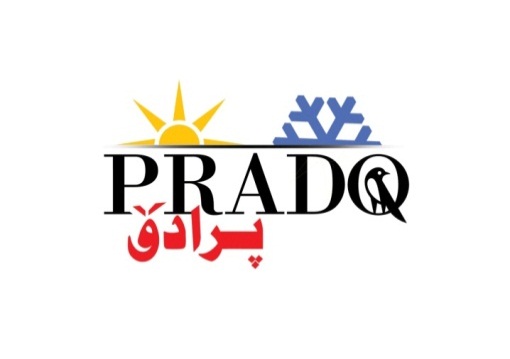 رِاطةياندنى ذمارة (94)رقم الاعلان(94)خاوةنى هيَما :-بازرطان: هشيار محمد صالح.ناونيشان خاوةنى هيَما : زاخو- طةرةكي طولانناوى هيَماوثؤلَي بةرهةم :-(Azaim)  (11ح)ريَكةوت و ذمارةى ثيَشكةش كردنى داواكارى:- (6766) لة  26/  11 /02019000000000000000000000000000مالك العلامة :- التاجر: هشيار محمد صالحالعنوان الكامل لمالك العلامة :- زاخو- محلة كولاناسم العلامةوصنفها :- (Azaim) (11ح) 0   تاريخ ورقم تقديم الطلب :- (6766) في    26/   11 /2019 0رِاطةياندنى ذمارة (94)رقم الاعلان(94)خاوةنى هيَما :-كارطةي:كريت فود بؤ دروست كردني جبس.ناونيشان خاوةنى هيَما : عراق- هةولير- شةقامي شورشناوى هيَماوثؤلَي بةرهةم :-(My yoyo)  (29ز-31أ)ريَكةوت و ذمارةى ثيَشكةش كردنى داواكارى:- (6767) لة  27/  11 /02019000000000000000000000000000مالك العلامة :- معمل: كريت فود لصناعة الجبسالعنوان الكامل لمالك العلامة :- العراق- اربيل- شارع شورشاسم العلامةوصنفها :- (My yoyo) (29ز-31أ) 0   تاريخ ورقم تقديم الطلب :- (6767) في    27/   11 /2019 0ذمارةى لاثةرِةىبلاَوكراورقم تسلسل النشرةرِيَكةوتى ثيَشكةش كردنى داواكارىتاريخ تقديم الطلبخاوةنى هيَمامالك العلامةهيَماى بازرطانىالعلامة التجاريةثؤلىصنفأعادة نشر العلامة بالنشرة 91  دووبارة بلاوكراوةي هيَماي بازرطاني كة بلاوكرابوو 9128/7/2019كؤمثانياي رةزظانشركة رةزظان  SR SALAR25أ-ب-ج-د-ه-وأعادة نشر العلامة بالنشرة 66  دووبارة بلاوكراوةي هيَماي بازرطاني كة بلاوكرابوو 6614/12/2015بازرطان كامران علي رشة سورتاجر  كامران علي رشة سورصدف30هأعادة نشر العلامة بالنشرة 88  دووبارة بلاوكراوةي هيَماي بازرطاني كة بلاوكرابوو 8822/5/2019كؤمثانياي soho nightشركة  soho night21234-35أعادة نشر العلامة بالنشرة 85  دووبارة بلاوكراوةي هيَماي بازرطاني كة بلاوكرابوو 8518/12/2018Emirates Fire Fighting Equipment Factory L.L.Cfirex9زعادة نشر العلامة بالنشرة 85  دووبارة بلاوكراوةي هيَماي بازرطاني كة بلاوكرابوو 8515/4/2019كاركاها راوةندوز معمل رواندوزبيخال29ز-30طعادة نشر العلامة بالنشرة 85  دووبارة بلاوكراوةي هيَماي بازرطاني كة بلاوكرابوو 8515/4/2019كاركاها راوةندوز معمل رواندوزبةرئاش29ز-30طعادة نشر العلامة بالنشرة91  دووبارة بلاوكراوةي هيَماي بازرطاني كة بلاوكرابوو 9117/7/2019بازرطان حسين نعمة ابراهيمالتاجر  حسين نعمة ابراهيمETUBAX30كعادة نشر العلامة بالنشرة91  دووبارة بلاوكراوةي هيَماي بازرطاني كة بلاوكرابوو 9117/3/2019كؤمثانياي طةلياوةشركة  طةلياوةCEMENT OIL CLAS-G اسمنت ابار النفط – فئة G19أ-35ب-جعادة نشر العلامة بالنشرة91  دووبارة بلاوكراوةي هيَماي بازرطاني كة بلاوكرابوو 9115/9/2019Facebook, iNCf38أ7/7/2019كؤمثانياي نورسيماشركة نور سيماالجزيرة29و,ز,30أ,ب,ج,د,ه,و,ز,ح,ط,ى,ك,ت,ل,م,ن,س,ع,ف,ص,ق,ر,31أ,وعادة نشر العلامة بالنشرة23  دووبارة بلاوكراوةي هيَماي بازرطاني كة بلاوكرابوو 2327/2/2012POLIYA POLIESTER SANAYI VE TICARET LIMITED SIRKETPOLIYA   ثوليا1-2-4عادة نشر العلامة بالنشرة91  دووبارة بلاوكراوةي هيَماي بازرطاني كة بلاوكرابوو 9129/7/2019كارطةي زهرة الفراتمعمل زهرة الفراتمخبز الفرات30ط-حعادة نشر العلامة بالنشرة دووبارة بلاوكراوةي هيَماي بازرطاني كة بلاوكرابوو 27/5/2019كؤمثانياي بةهاري كارشركة بةهاري كار AHMADI ئةحمةدي30عادة نشر العلامة بالنشرة دووبارة بلاوكراوةي هيَماي بازرطاني كة بلاوكرابوو27/5/2019كؤمثانياي بةهاري كارشركة بةهاري كارAHMADI ئةحمةدي30عادة نشر العلامة بالنشرة دووبارة بلاوكراوةي هيَماي بازرطاني كة بلاوكرابوو27/5/2019كؤمثانياي بةهاري كارشركة بةهاري كارAHMADI TEA30بعادة نشر العلامة بالنشرة 93دووبارة بلاوكراوةي هيَماي بازرطاني كة بلاوكرابوو 939/6/2019بازرگان جمعە عمر حمدالتاجر  جمعە عمر حمدSuper Almas3 ب، 16 أ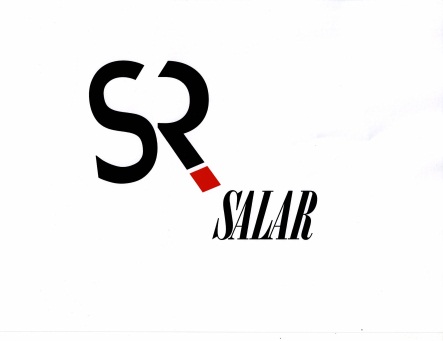 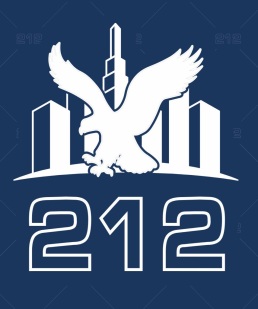 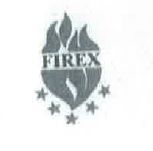 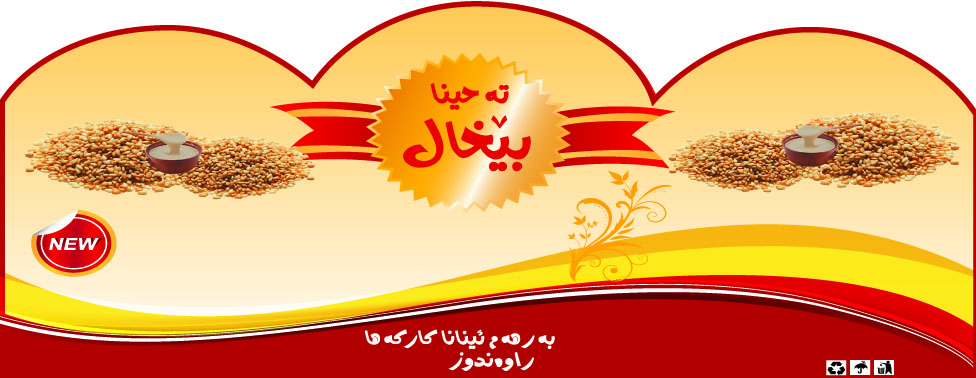 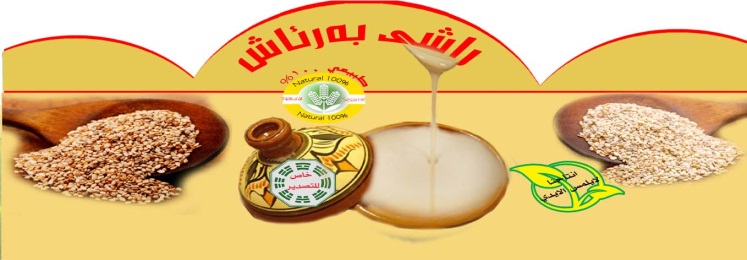 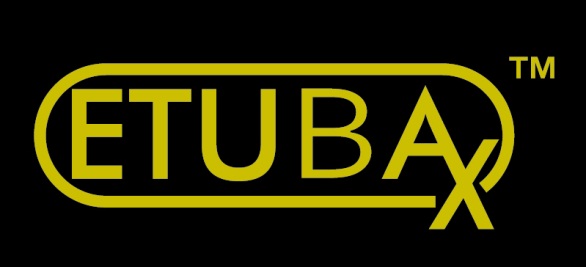 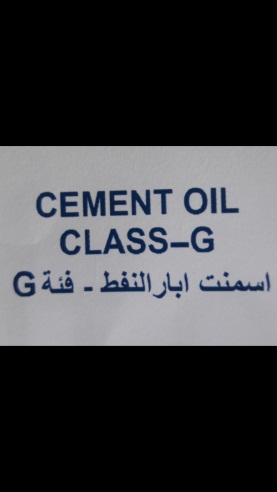 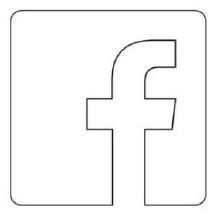 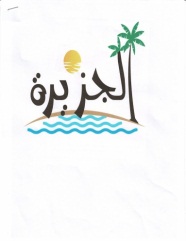 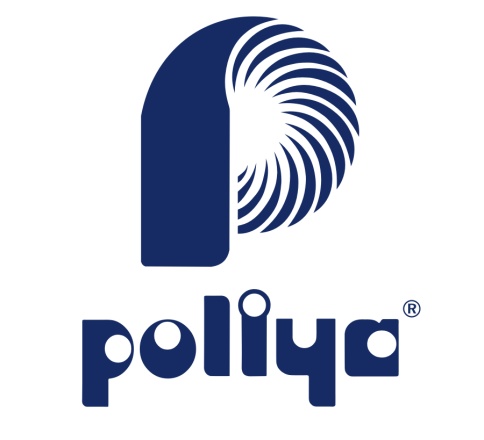 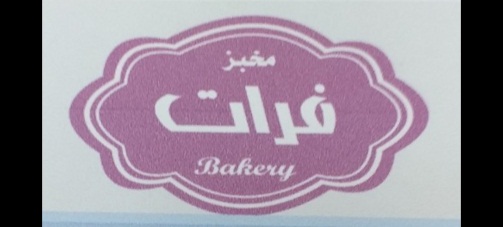 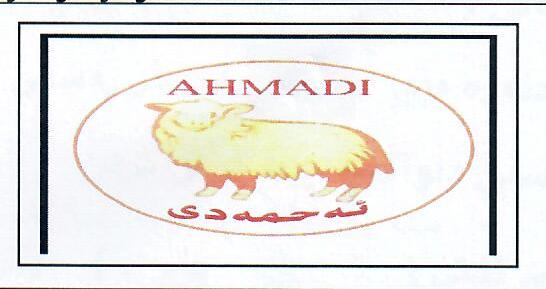 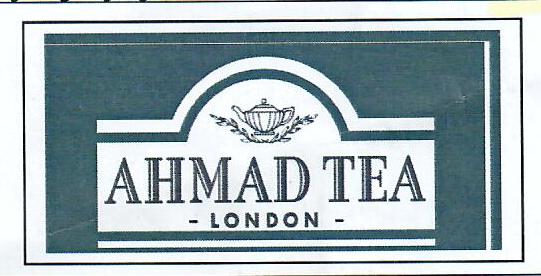 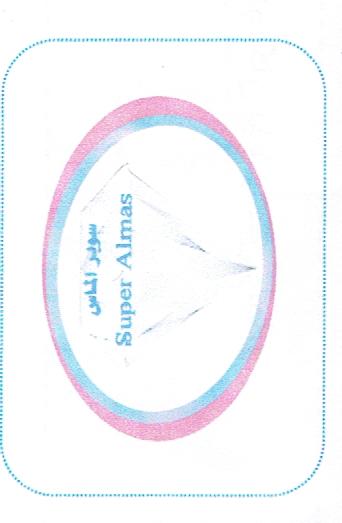 ذمارةى لاثةرِةىبلاَوكراورقم تسلسل النشرةرِيَكةوتى ثيَشكةش كردنى داواكارىتاريخ تقديم الطلبخاوةنى هيَمامالك العلامةهيَماى بازرطانىالعلامة التجاريةثؤلىصنف23/10/2019كؤمثانياي باخي سيَوانشركة باخي سيَوانرز الفاخر/ Alfakher Rice/مع الشكل30ه23/10/2019كؤمثانياي باخي سيَوانشركة باخي سيَوانالمحبة / MAHABBA / مع الشكل30ه24/10/2019كؤمثانياي هاشم رمضانشركة  هاشم رمضانVIDY      3أ23/10/2019كؤمثانياي مهرا شيمي سثيدارشركة  مهرا شيمي سثيدارAlvex - الوكس3-5-10-16-24-35-3923/10/2019بازرطان عمر هوشيار الكياليالتاجر  عمر هوشيار الكياليRICHMAN4-6-16-3427/10/2019كؤمثانياي Gold Mountainsشركة  Gold MountainsBW Best western35ب-ج-42ب27/10/2019بازرطان دشتي ياسين جوادالتاجر دةشتي ياسين جوادLivea3أ-ب-ج27/10/2019بازرطان حسين علي حسنالتاجر حسين علي حسنSorma8أ27/10/2019شركة A.T.Aكؤمثانياي A.T.ATofiq11أ27/10/2019شركة A.T.Aكؤمثانياي A.T.AA.T.A11أ27/10/2019شركة A.T.Aكؤمثانياي A.T.ACY11أ27/10/2019كؤمثانياي محمد حمود الشايع ذ.م.مشركة  محمد حمود الشايع ذ.م.مشركة الشايع للتجارة ALSHAYA TRADING CO A3528/10/2019كؤمثانياي محمد حمود الشايع ذ.م.مشركة  محمد حمود الشايع ذ.م.مالشايغ هولدنغز A ALSHAYA HOLDINGS 3528/10/2019كؤمثانياي محمد حمود الشايع ذ.م.مشركة  محمد حمود الشايع ذ.م.مالشايغ للمشاريع ALSHAYA ENTERPRISES A3528/10/2019كؤمثانياي محمد حمود الشايع ذ.م.مشركة  محمد حمود الشايع ذ.م.مشركة الشايع للتنمية العقارية ALSHAYA PROPERTY DEVEL OPMENTA 3528/10/2019كؤمثانياي محمد حمود الشايع ذ.م.مشركة  محمد حمود الشايع ذ.م.ممجموعة الشايع ALSHAYA GROUP353/11/2019كؤمثانياي نفت بهرانشركة نفت بهرانبهران 1أ-4أ-ب-35أ-ب-39أ-ب-40أ3/11/2019كؤمثانياي نفت بهرانشركة نفت بهرانBEHRAN1أ-4أ-ب-35أ-ب-39أ-ب-40أ30/10/2019خواردنطةي ميط ميطمطعم ميط ميطMig mig42أ3/11/2019كارطةي بةهةشتمعمل بةهةشتراشي خؤمالي شيَنيَ tahini khomani sheni31أ4/11/2019كارطةي ينابيع الريفمعمل ينابيع الريفRED HORSE   مع الشكل32أ-3331/10/2019كؤمثانياي جمال العراقشركة جمال العراقIRAQ BEAUTYA3ج5/11/2019كؤمثانياي SULTANشركة SULTANSULTAN189025-35ب-ج5/11/2019كؤمثانياي SULTANشركة SULTANSULTAN189025-35ب-ج5/11/2019كؤمثانياي SULTANشركة SULTANالشكل25-35ب-ج5/11/2019كارطةي خطاب طاهر درويشمعمل خطاب طاهر درويشLumass4أ6/11/2019رِيَستورانت و كافي Lai Lawkمطعم وكافي  Lai LawkLai lawk42أ6/11/2019كؤمثانياي هيمن محي الدين رِةشة سوورشركة هيمن محي الدين رِةشة سوورHemn concrete19أ6/11/2019كارطةي كةفمعمل كفكفيل    3أ-ب11/11/2019كؤمثانياي TNET FIBERشركة  TNET FIBERTNET35ب-ج-37ج11/11/2019كارطةي عدنان عبد الكريم طهمعمل  عدنان عبد الكريم طهKLENKSI KHABAT16أ11/11/2019كارطةي ينابيع الريفمعمل ينابيع الريفOUZO AL-REEF مع الشكل3311/11/2019كؤمثانياي بشلرشركة بشلرBesler29-3011/11/2019كؤمثانياي TRUST TELECOMشركة  TRUST TELECOMTRUST TELECOM35ب-ج-37ج12/11/2019كؤمثانياى طنينشركة طنينTORKI11,912/11/2019كؤمثانياى طنينشركة طنينizmie11,912/11/2019كؤمثانياى (ئارى مولود محمد)شركة (ئارى مولود محمد)PASTURE29,ه11/11/2019كارطاى (راغب بؤ داطرتنى شيري وشكمعمل (راغب لتعبئة الحليب اليابسMilk sima29,ه13/11/2019كارطةى(ئاوارة نصراللةحويز)معمل (ئاوارة نصراللةحويز)SPECIALPLASTICPIPES&FITTINGS17 ه13/11/2018كؤمثانياى golden flavor شركة golden flavorArak Baladi عرق بلدي33,ا,ب,ج13/11/2019كؤمثانياى ( نبع الجزيرة)شركة (نبع الجزيرة)Alasr tea شاى العسر30.ب14/11/2019كؤمثانياى (طولدن بةدى نوتريشن)شركة ((طولدن بةدى نوتريشن)BIG FIT NUTRION41د14/11/2019كؤمثانيا (Wanda   وةندة)شركة ( Wanda   وةندة)Wanda   وةندة35,ب,ج14/11/2019كؤمثانيا (ليلي   LELE )شركة ( ليلي   LELE )يلي   LELE3,أ ,ب14/11/2019كؤمثانياى (bahceci)شركة (bahceci)bahceci35,ب,ج17/11/2019بازرطان جمال حمة سعيد روستمالتاجر جمال حمة سعيد روستمNAZARI - نظري30ح-29ز-31أ17/11/2019                 Corodex Industries Company L.L.CEFLO 11ز-ح-ط17/11/2019Eflochem Chemicals Belding Co    EFLO CHEM Enhancing & Protecting Your Water Assets9د-ز-12أ-ب17/11/2019KATMERCILER ARAC USTU EKIPMAN SANAYI KATMERCILER9د-ز-12أ-ب17/11/2019Koninklijke Philips N.VAVENT10أ-ب-21أ-ب-ج17/11/2019مجموعة البزاز زمان ZAMAN 34أ-ب-ج-د-ه-و17/11/2019TOYOTA JIDOSHA KABUSHIKI KAISHIKIشكل فقط7أ-ج-12أ-ب17/11/2019TOYOTA JIDOSHA KABUSHIKI KAISHIKشكل فقط7أ-ج-12أ-ب17/11/2019TOYOTA JIDOSHA KABUSHIKI KAISHIKشكل فقط7أ-ج-12أ-ب17/11/2019كؤمثانياي  Twin brotherشركة  Twin brotherKaivee - كيظي3أ-ب-5أ-ب-6أ17/11/2019كؤمثانياي  Twin brotherشركة  Twin brotherBIOMAX- بيوماكس3أ-ب-5أ-ب-6أ17/11/2019H. Lundbeck A/SLUNDBECK5أ-ب17/11/2019MYM JARSE TEKSTIL SANAYIDIO RISE25أ-ب-ج-ه-و-35أ-ب-ج17/11/2019Corodex Trading Company L.L.Cكورودوكس CORODEX Trading 11ز-ح-ط17/11/2019Corodex Trading Company L.L.CCORODEX  industries 11ز-ح-ط17/11/2019Koninklijke Philips N.VAVENT10أ-ب-21أ-ب-ج17/11/2019Bristol Fire Engineering LLCBRISTOL9د-ز17/11/20195Element LIMITEDTASKA9ج-و-ح-10أ-ب17/11/20195Element LIMITEDT9ج-و-ح-10أ-ب17/11/20195Element LIMITEDT TASAKA9ج-و-ح-10أ-ب17/11/2019H. Lundbeck A/Sشكل فقط5أ-ب17/11/2019H. Lundbeck A/SLUNDBECK5أ-ب17/11/2019POLIY POLIESTER SANAYI POLIYA35أ17/11/2019POLIY POLIESTER SANAYICAM ELYAF RESINA1أ-2أ-ب-د-4أ-ج-د-35أ18/11/2019كارطةي شاخةوان عمر براهيممعمل شاخةوان عمر براهيمئيلينا3أ-ب18/11/2019كؤمثانياي ماف هايثةر ماركيتسشركة  ماف هايثةر ماركيتسماي تشويس3-4ب-ج-د-8-11-16أ-ه-ح-ط-ك-ل-18ج-د-21-23-25-26-27-28-29-30-31-32ب-34ه-و-4018/11/2019كارطةى رةهةندمعمل رهندمعسل الشامي34أ19/11/2019كؤمثانياي KIDS ON BOARDشركة  KIDS ON BOARDKIDS ON BOARD35ب-ج-39أ 20/11/2019كؤمثانياي:باخى سيَوان بؤ بازرطانى طشتىشركة:باخي سيوان للتجارة العامة الاغذية المحدودة    SUNRISE صن  رايس30,ه20/11/2019كؤمثانياي:باخى سيَوان بؤ بازرطانى طشتىشركة:باخي سيوان للتجارة العامة الاغذية المحدودةبيت السلطان BAET       AL SULTA29,و,ز,30,أ,ب,ج,ه,و,ح,ن,س,ع,ف,ص,ر20/11/2019كؤمثانياي:باخى سيَوان بؤ بازرطانى طشتىشركة:باخي سيوان للتجارة العامة الاغذية المحدودةAL Maeda AL iraqia مع الشكل30 ,ه 20/11/2019كؤمثانياي:باخى سيَوان بؤ بازرطانى طشتىشركة:باخي سيوان للتجارة العامة الاغذية المحدودةBAXISIWAN مع الشكل35,ب,ج21/11/2019كؤمثانياي: GLOHE BITKISEL URUNLER SANAYI VE TICARET ANONIM SIRKETI شركة: Kosuyolu Mahallesi Salih Omurtak Sokak No: 101 Kadikoy/ISTANBULINCIA3-أ-ب-ج-د21/11/2019كؤمثانياي: GLOHE BITKISEL URUNLER SANAYI VE TICARET ANONIM SIRKETI شركة: Kosuyolu Mahallesi Salih Omurtak Sokak No: 101 Kadikoy/ISTANBULSIVENO3-أ-ب-ج-د21/11/2019كؤمثانياي: هؤليدةى ئايس شركة: هؤليدةى ئايس Kariz taste evolution29-ه 30-ي-32-ب21/11/2019                                                    كارطةي رواندوزمعمل رواندوزتةحينى ميرط ها بادينان29ز-30ط21/11/2019كارطةي رواندوزمعمل رواندوزتةحينا راوةندوز29ز-30ط26/11/2019بازرطان / فرهاد محمود حسينالتاجر/ فرهاد محمود حسينبرادق/ PRADQ11,ب,د,ه26/11/2019بازرطان هشيار محمد صالح كلعانالتاجر  هشيار محمد صالح كلعانAzaim11ح27/11/2019كارطةي كريت فودمعمل كريد فودMy yoyo29ز-31أ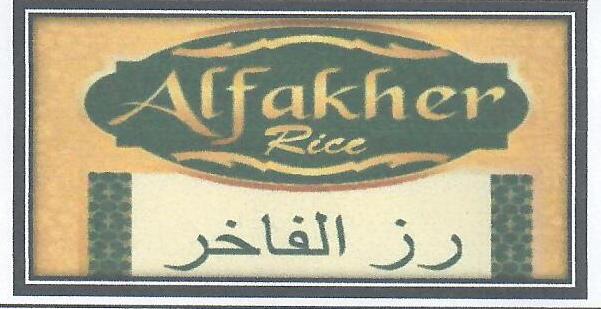 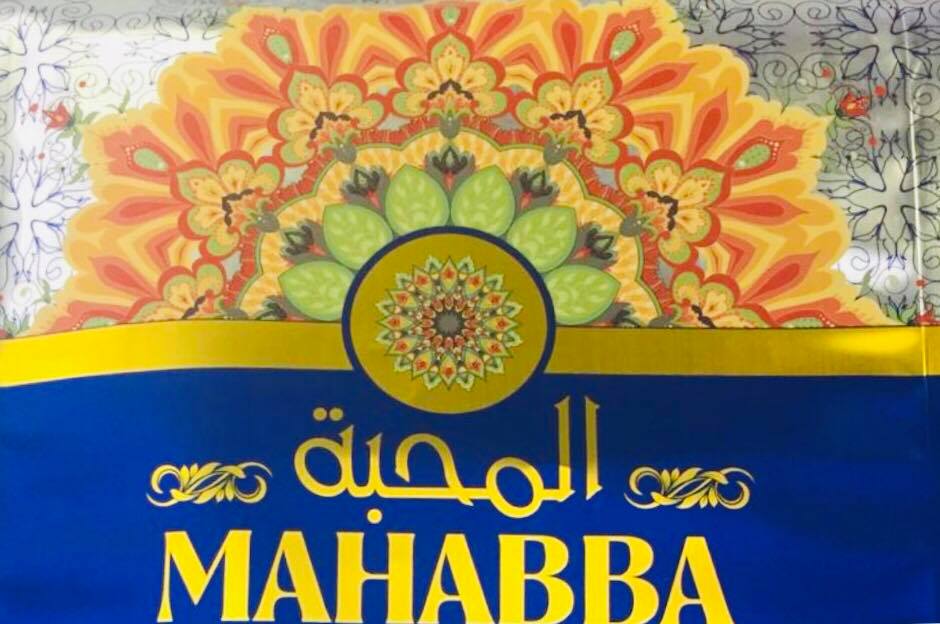 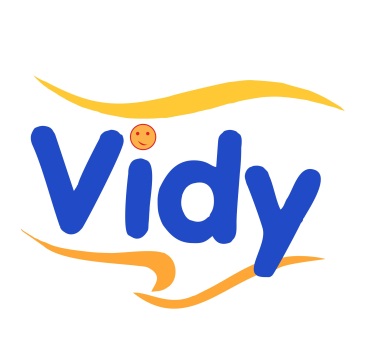 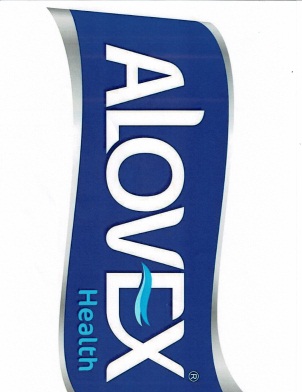 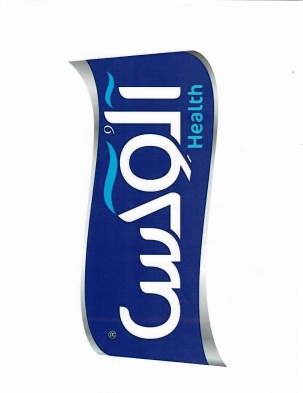 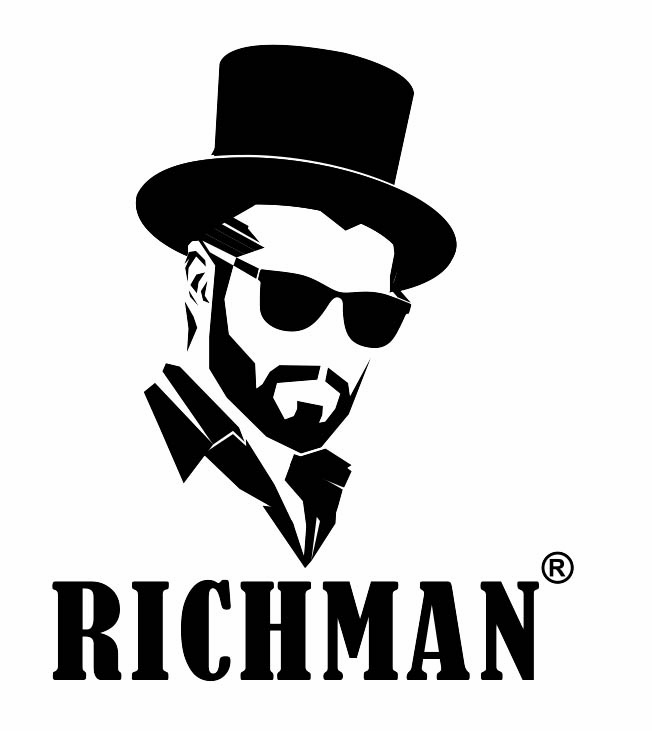 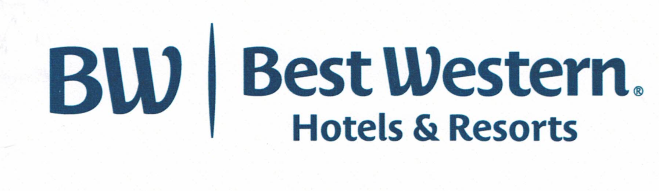 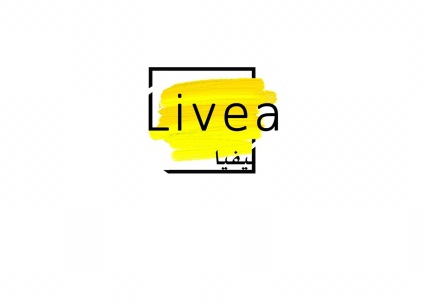 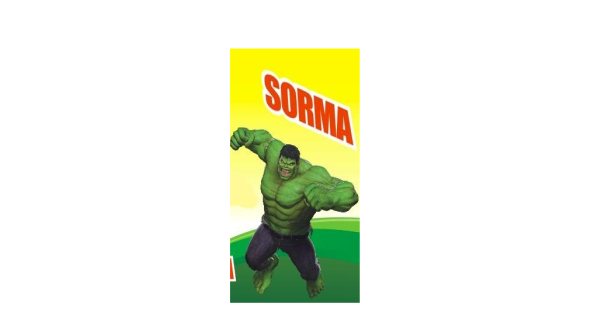 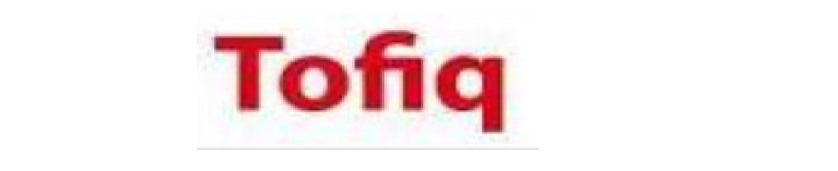 A.T.A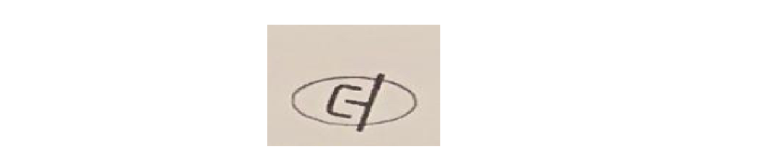 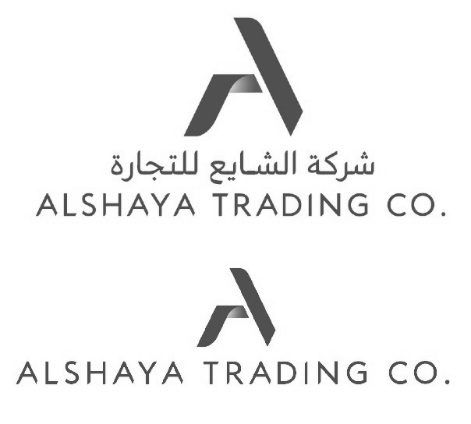 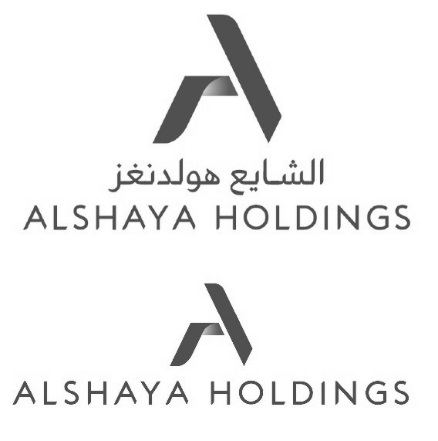 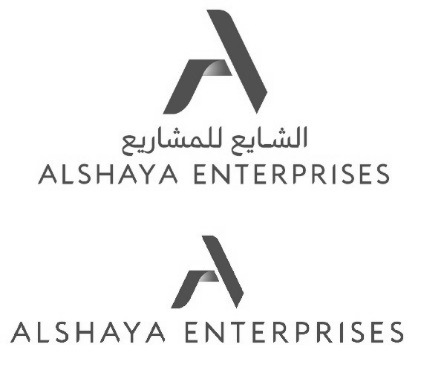 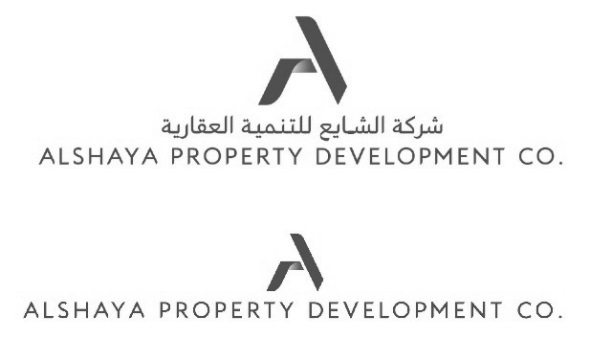 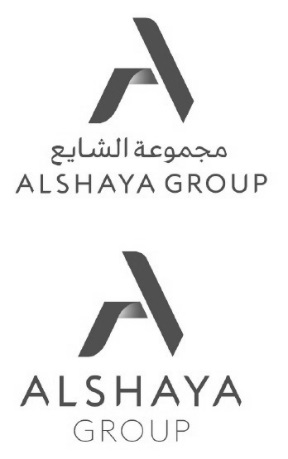 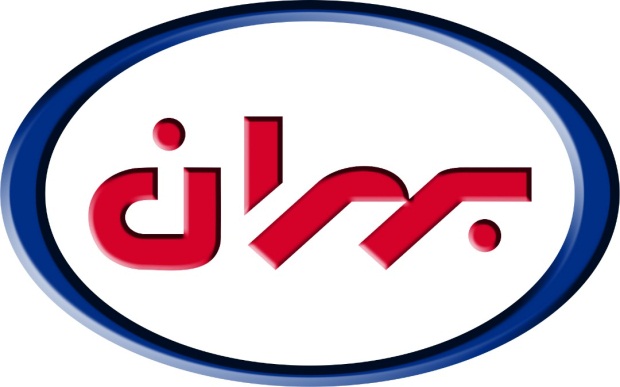 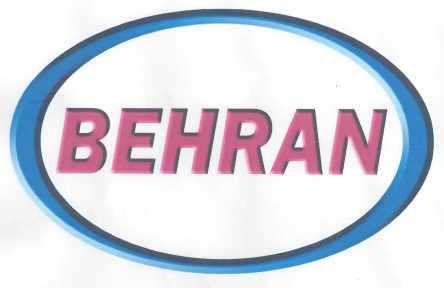 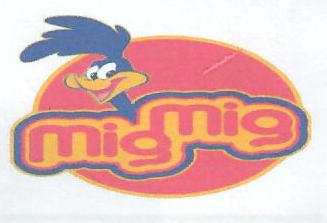 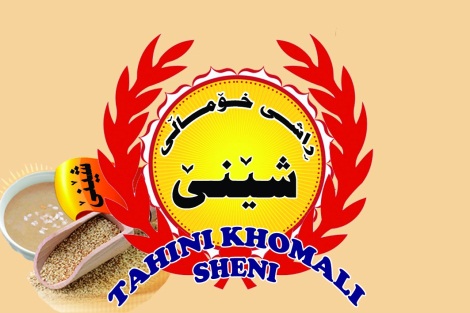 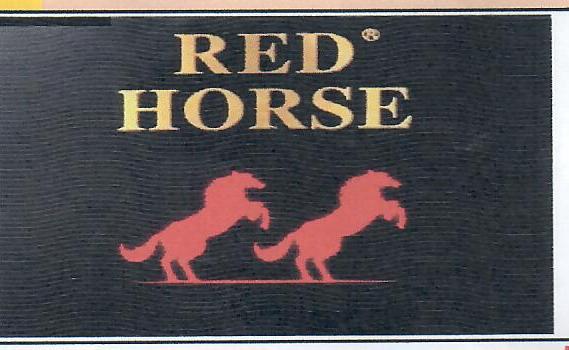 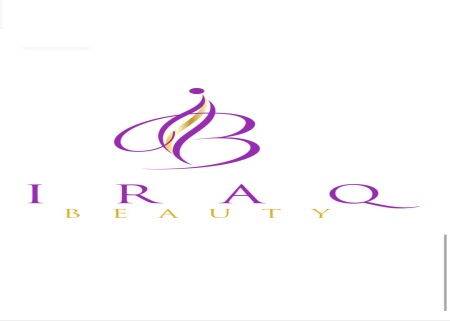 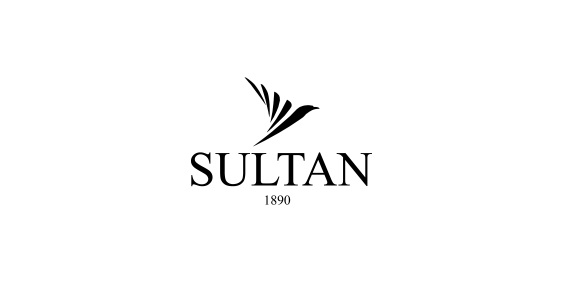 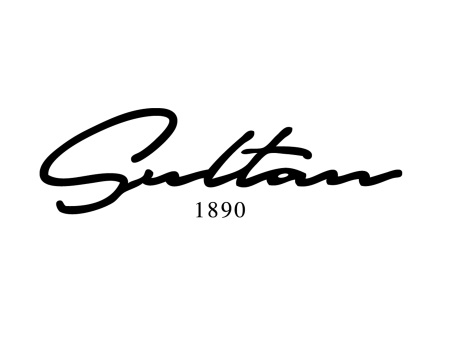 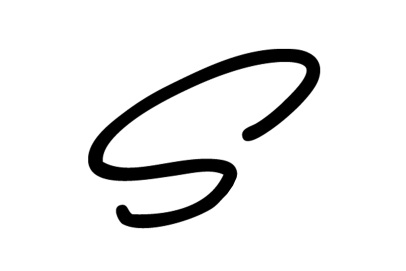 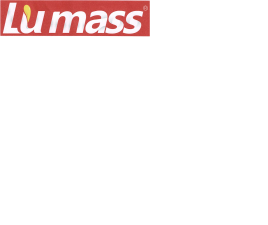 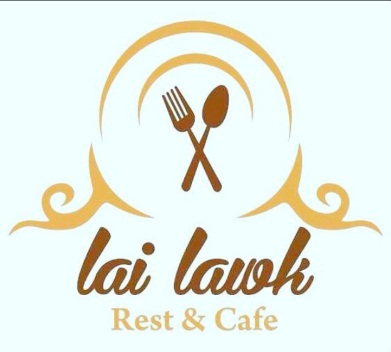 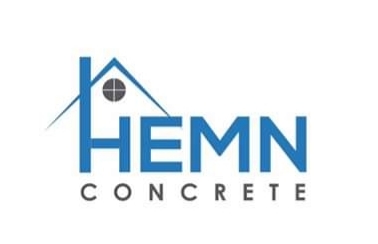 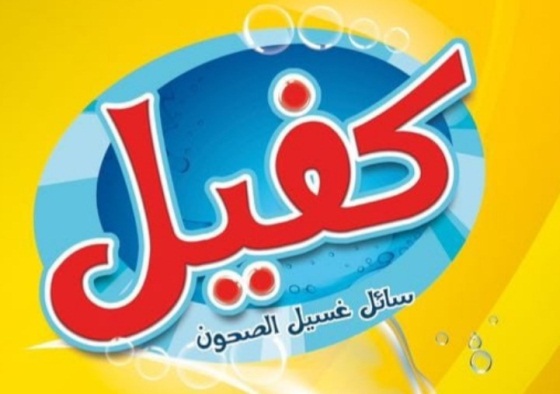 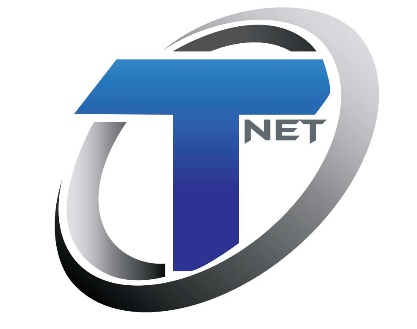 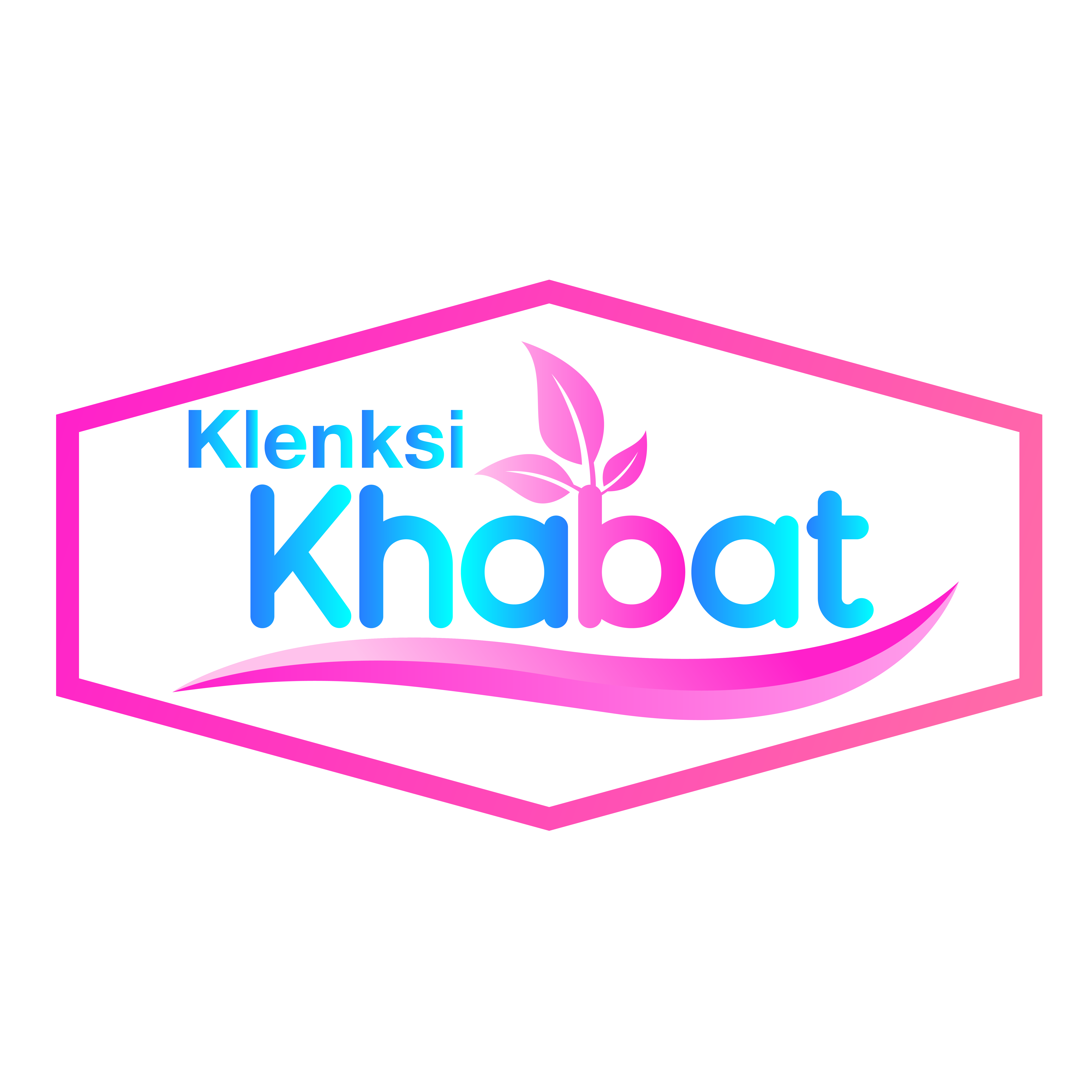 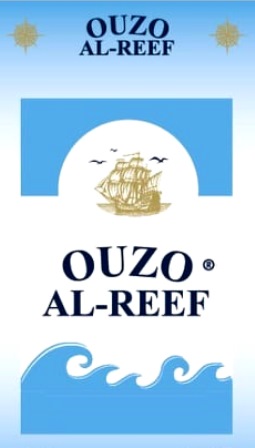 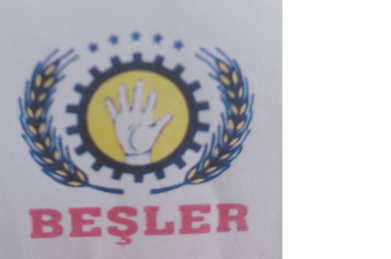 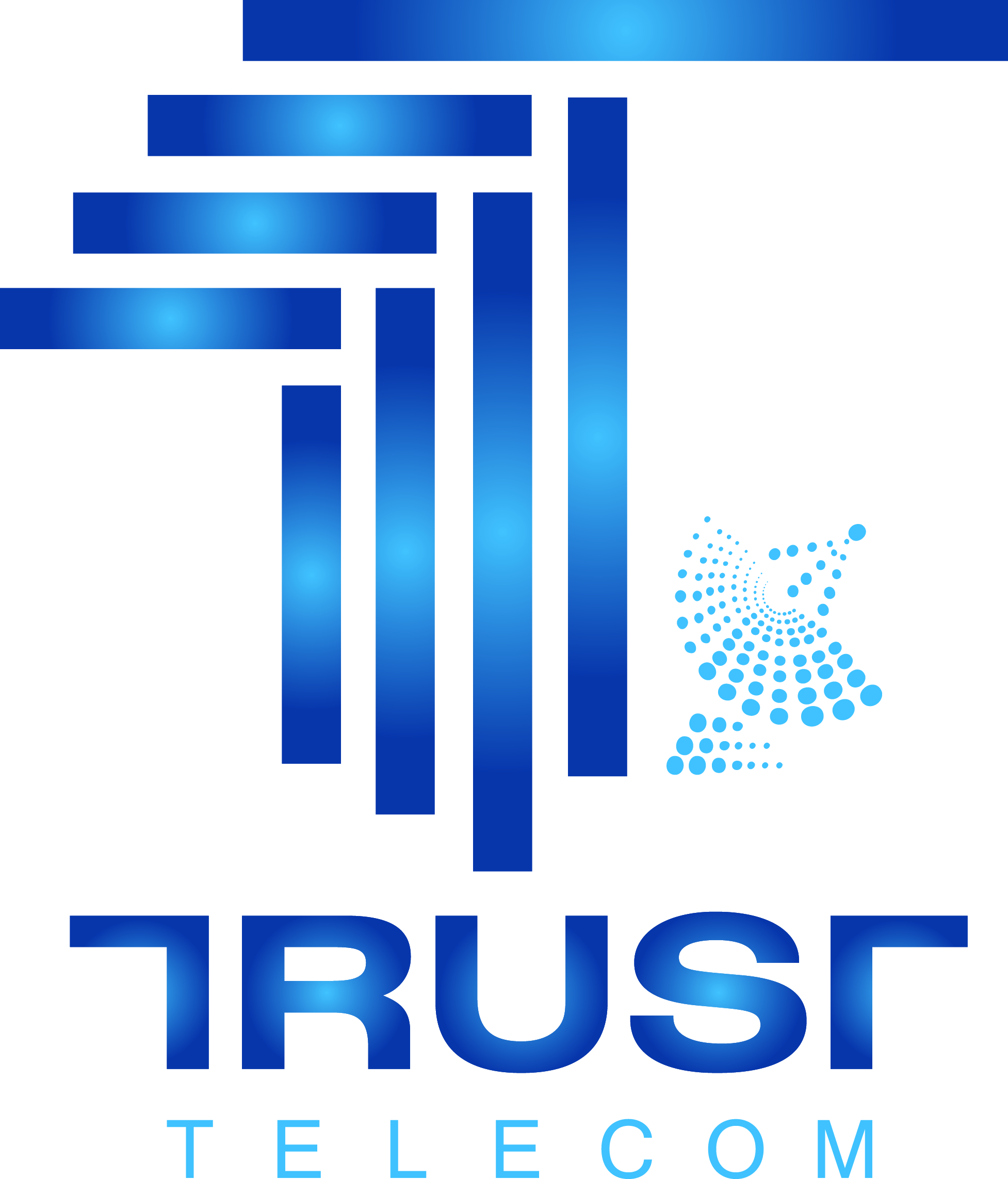 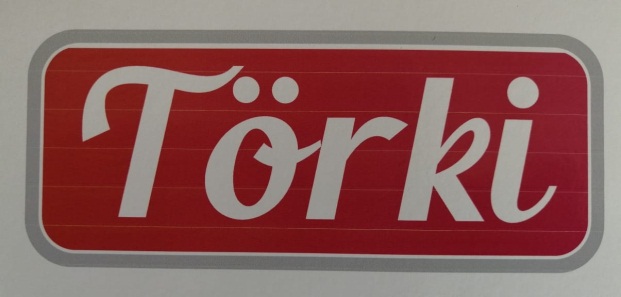 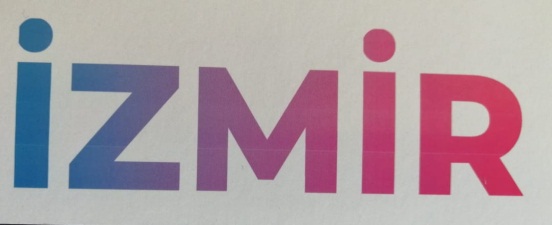 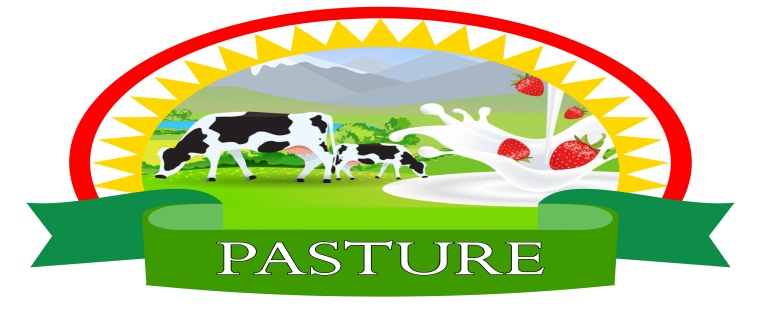 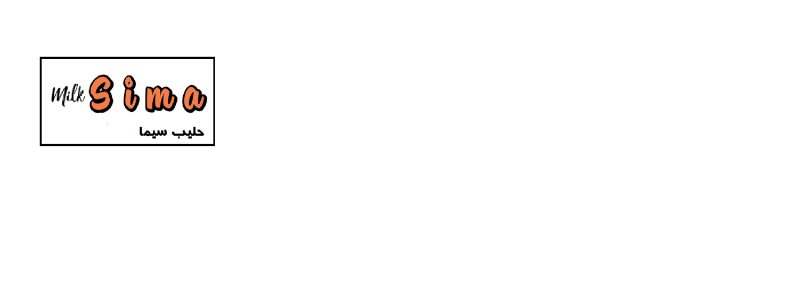 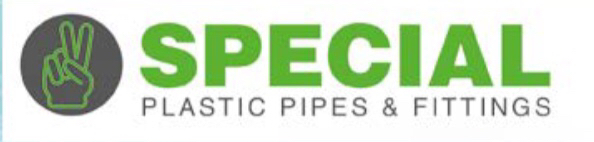 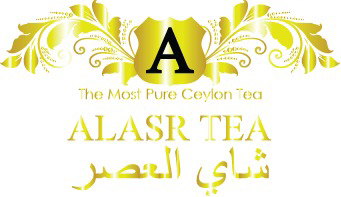 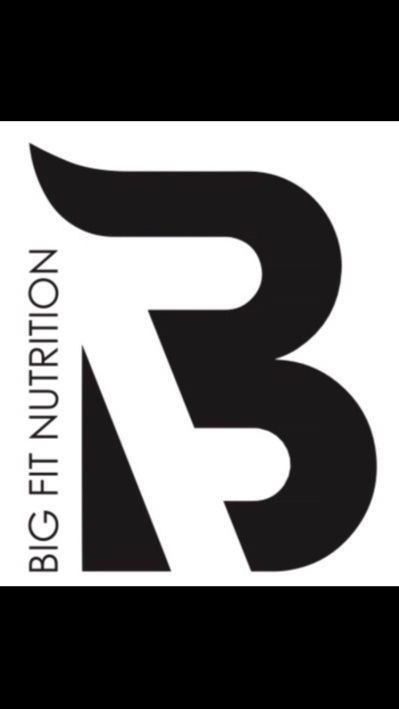 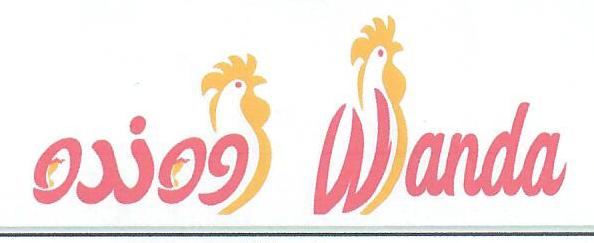 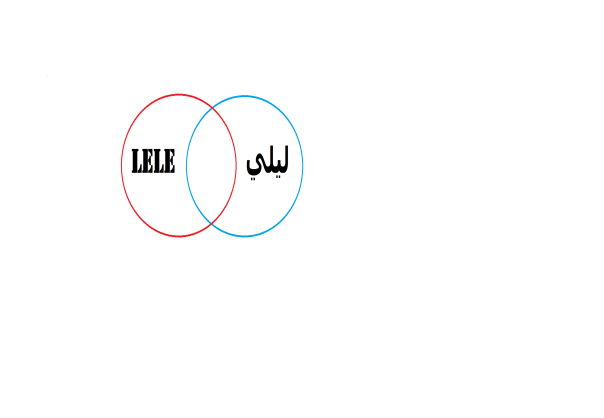 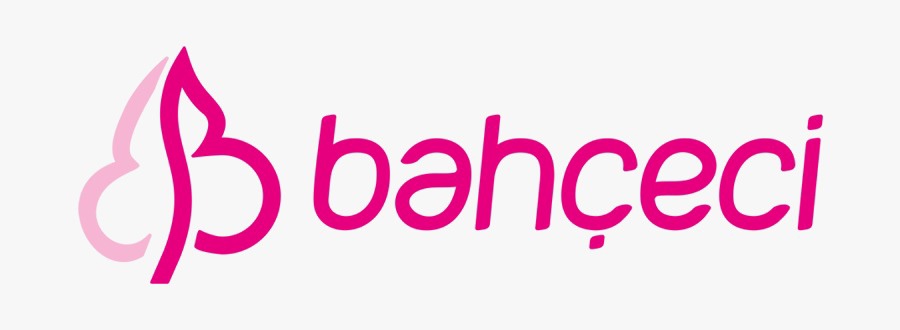 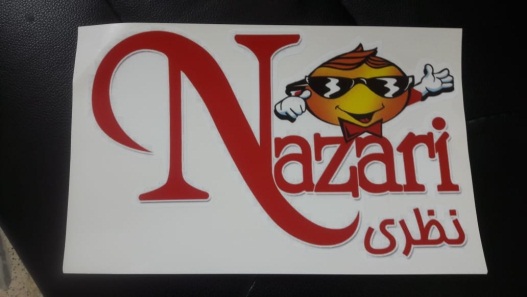 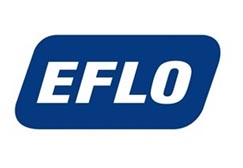 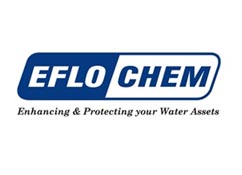 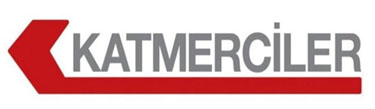 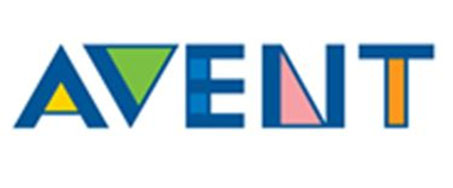 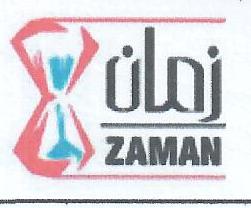 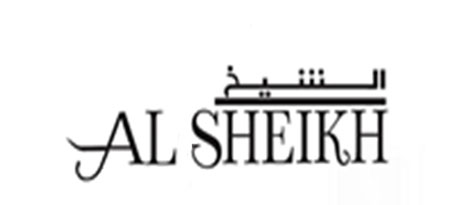 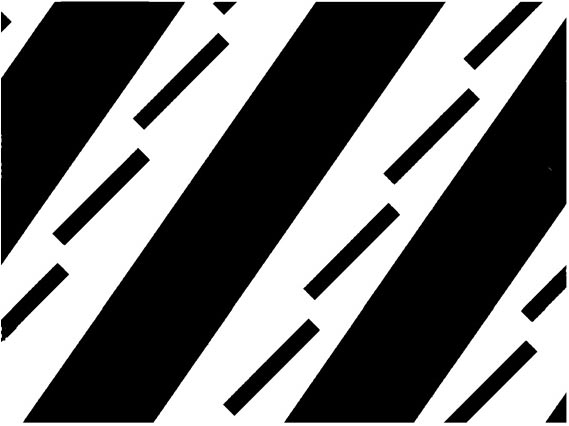 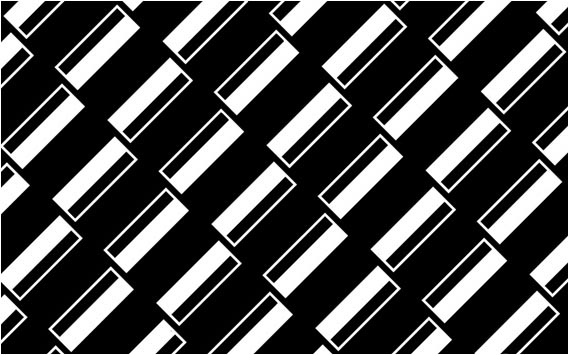 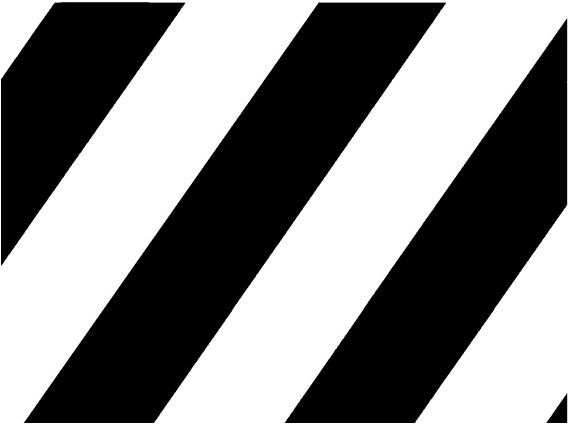 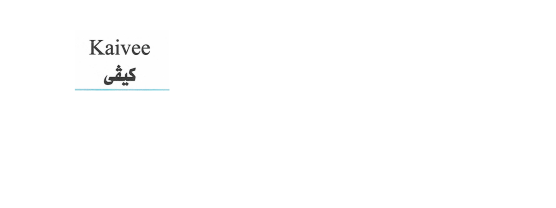 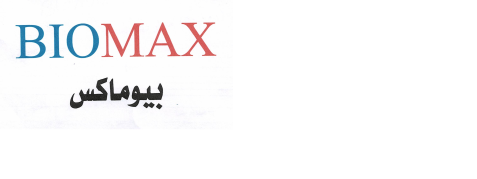 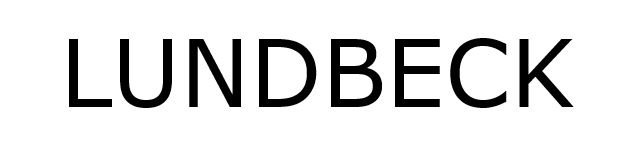 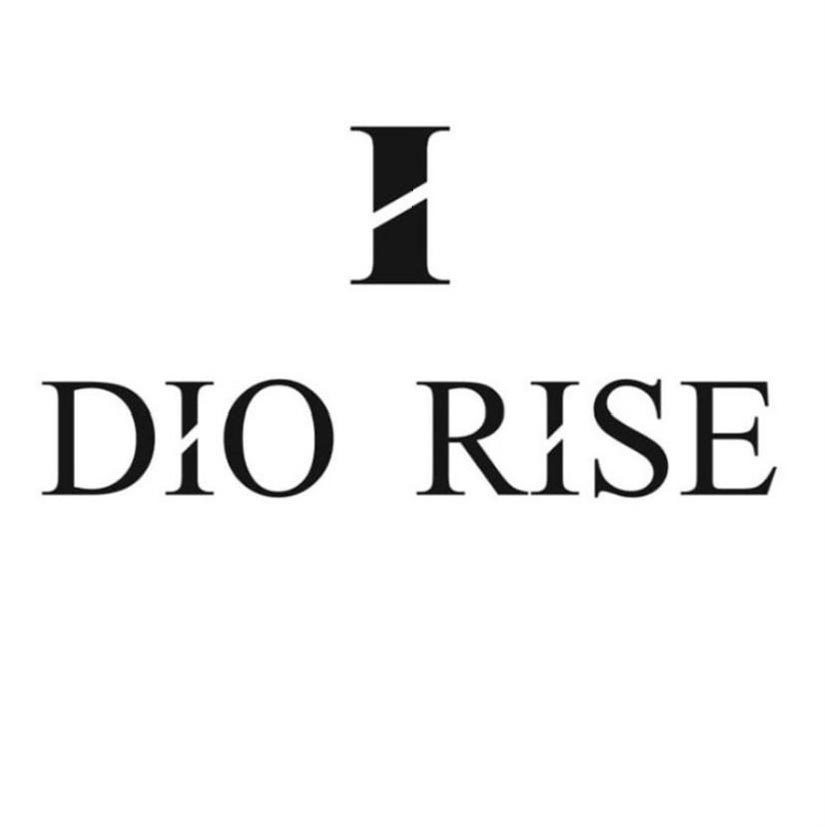 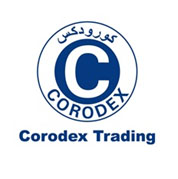 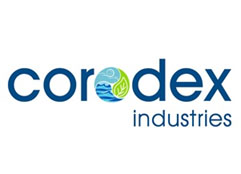 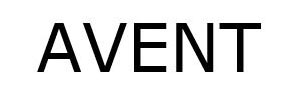 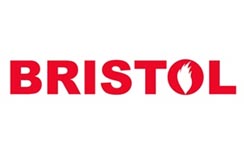 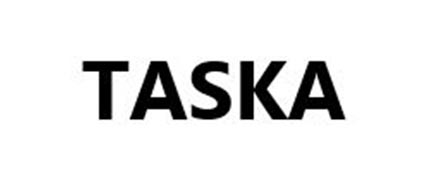 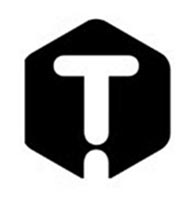 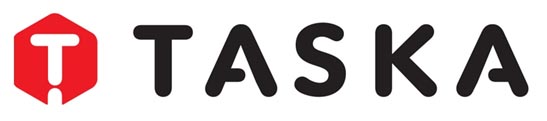 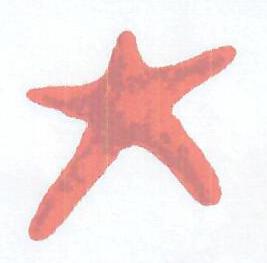 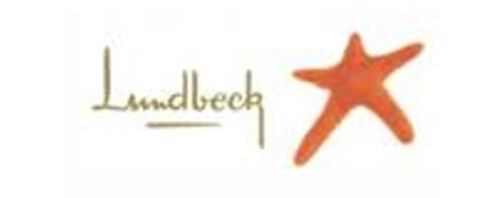 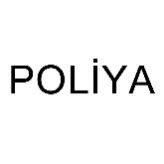 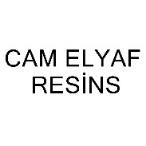 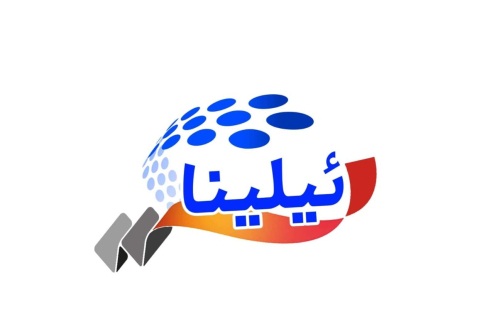 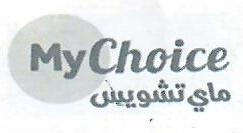 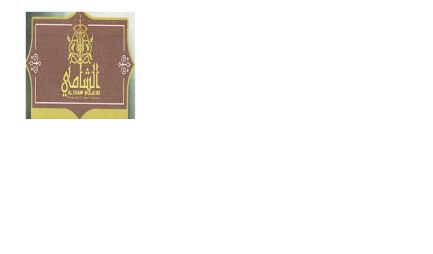 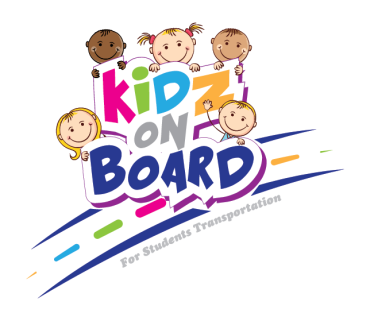 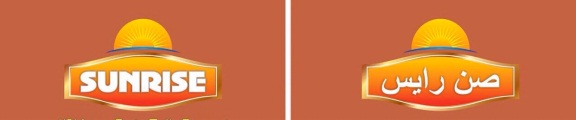 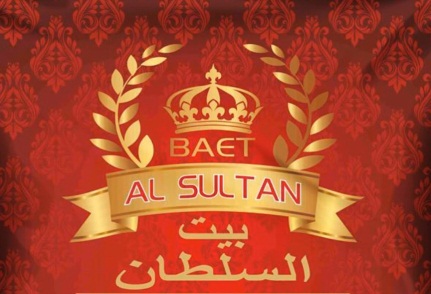 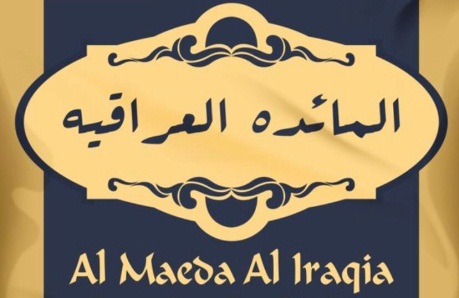 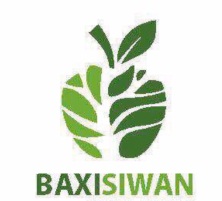 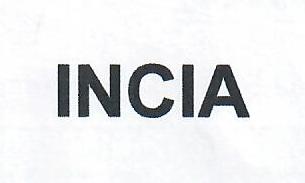 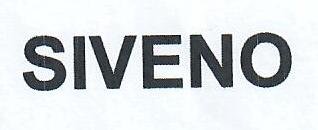 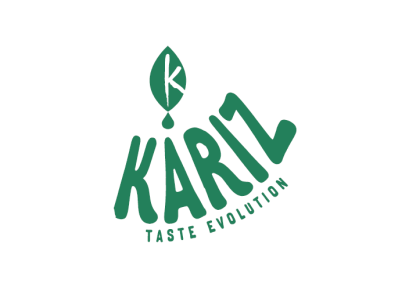 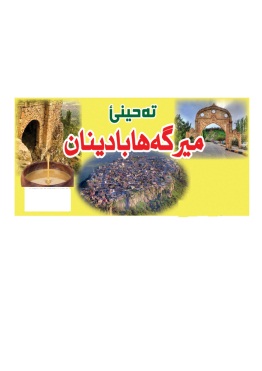 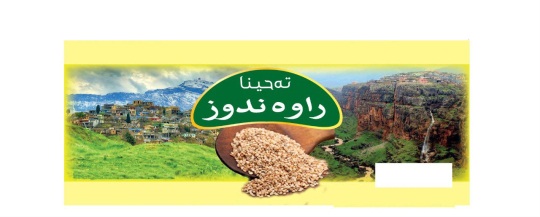 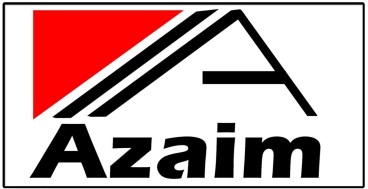 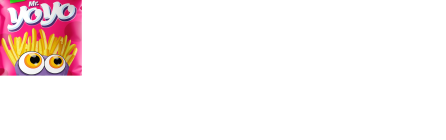 